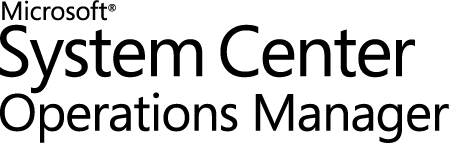 Guide to System Center Management Pack for Microsoft Azure Stack HubMicrosoft CorporationPublished: January 2023If you have an idea or suggestion about this management pack, the Operations Manager team encourages you to share it at the SCOM Feedback site.CopyrightThis document is provided "as-is". Information and views expressed in this document, including URL and other Internet website references, may change without notice. You bear the risk of using it.Some examples depicted herein are provided for illustration only and are fictitious.  No real association or connection is intended or should be inferred.This document does not provide you with any legal rights to any intellectual property in any Microsoft product. You may copy and use this document for your internal, reference purposes. You may modify this document for your internal, reference purposes.©2023 Microsoft Corporation. All rights reserved.Microsoft, Active Directory, Windows, and Windows Server are trademarks of the Microsoft group of companies. All other trademarks are the property of their respective owners.ContentsGuide to System Center Management Pack for Microsoft Azure Stack Hub	1Contents	3Changes History	7Supported Configurations	10System Center Operations Manager versions	10Work with Gateway Server	10Upgrade	11List of supported APIs by the Management pack	13Management Pack Scope	13Prerequisites	14Files in this Management Pack	15Management Pack Purpose	15Mandatory Configuration	15Add Azure Stack Hub Deployment	15Edit Azure Stack Hub Deployment	26Authentication	38Auto-Created SPN AAD deployment	38Create SPN Manually for AAD Deployment	40Create SPN for AD FS deployment	43Create Run As account in the Operations Manager manually	44Run As account and Run As Profile association	46View the Information in the Operations Manager Console	47Microsoft Azure Stack Hub Views	47Backup Dashboard	48Capacity Dashboard	48Deployments Dashboard	51Health Dashboard	52Infrastructure Role Dashboard	53Marketplace Management Dashboard	54Operations view	55Regions Dashboard	57Scale Unit Dashboard	57Update Status Dashboard	58Resource Providers	59Storage	62Storage Performance Dashboards	63The Operations Manager Maintenance Mode	66Auto Maintenance Mode	67Region in Maintenance Mode	67Scale Unit Node in Maintenance Mode	68Storage Performance Metric Rules	69Storage Metric Time Grain	69App Service Role Available Workers Rule	71Alert on available workers rule	71Update Run State Monitor	73Health of update run	73Tasks	74Set Alert Filtering Task	74Set Additional Information Task	75Force Refresh Tasks	75Open Azure Admin Portal Task	77Connect to Azure Stack Hub PEP Task	77Auto Maintenance Mode Tasks	77Remaining subscription reads monitoring	79Security Configuration	80Role-Based Access Control Configuration	80Extended Logging	80Worker Task Limit	81Links	82System Center 2012 R2 - Operations Manager	82System Center 2016 - Operations Manager	82Appendix: Known Issues	83Appendix: Management Pack Contents	87Rules (alerting)	87Microsoft Azure Stack Hub App Service Role	87Microsoft Azure Stack Hub App Service Role Instance	89Microsoft Azure Stack Hub Backup	90Microsoft Azure Stack Hub Deployment	91Microsoft Azure Stack Hub Infrastructure Role	95Microsoft Azure Stack Hub Infrastructure Role Instance	97Microsoft Azure Stack Hub Marketplace Management	99Microsoft Azure Stack Hub Region	99Microsoft Azure Stack Hub Resource Provider	120Microsoft Azure Stack Hub Scale Unit	121Microsoft Azure Stack Hub Scale Unit Node	123Microsoft Azure Stack Hub Volume	125Microsoft Azure Stack Hub Drive	127Microsoft Azure Stack Hub Update	128Microsoft Azure Stack Hub Update Run	130This Guide is based on version 1.0.9.0 of the Management Pack for Microsoft Azure Stack Hub.Changes HistorySupported ConfigurationsSystem Center Operations Manager versionsThis management pack requires System Center 2012 R2 Operations Manager, System Center 2016 Operations Manager, System Center 2019 Operations Manager, Gateway Server.A dedicated Operations Manager management group is not required.Work with Gateway ServerRequirementsThe following requirements should be met for the management pack to support monitoring through the Gateway Server : Four OpsMgr SDK libraries must be copied to a Gateway Server machine. List of required libraries: Microsoft.Enterprise.Management.Common.dllMicrosoft.Enterprise.Management.Core.dllMicrosoft.Enterprise.Management.OperationsManager.dllMicrosoft.Enterprise.Management.Runtime.dll Libraries can be copied from folder on a management server: 
      C:\Program Files\Microsoft System Center <version>\Operations Manager\Server\SDK Binaries  
to folder on a Gateway Server: 
        C:\Program Files\System Center Operations Manager\Gateway DNS resolution is required for a Gateway to communicate to SCOM server. Action account under which Azure Stack Hub MP workflows are running on a Gateway Server must have read and write permissions to connect to the Management Server In Operations Manager Administration> Management servers> Gateway server properties check “Allow this server act as a proxy” checkbox. The same SSL certificate that was provided for the Azure Stack Hub deployment must be installed to the Trusted Root Certificate Authority Store on the Gateway Server.How add Gateway Server for management pack monitoringGateway Server should be added to Operations Manager Resource Pool and assigned for monitoring in the management pack Wizard.  Below you can see quick guidance: In SCOM Console go to Administration>Resource Pools>Create Resource Pool in Task Pane and add a Gateway Server to it. In SCOM Console Administration>Microsoft Azure Stack  Hub node>Edit Deployment on a selected deployment. In the Resource Pool tab select pool that contains a Gateway Server.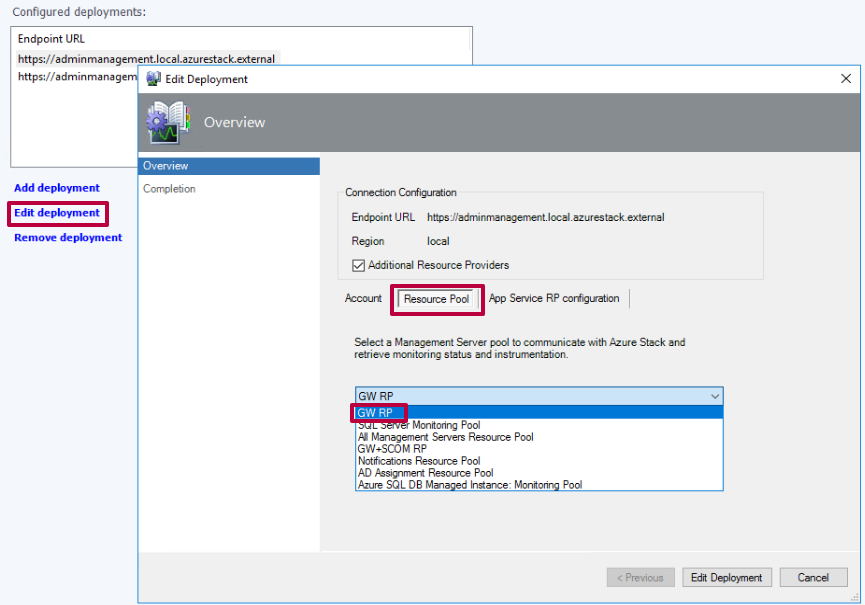 UpgradeManagement pack supports upgrade from version 1.0.5.10, 1.0.6.0. It is recommended to clear SCOM cache and restart console after upgrade to make sure that you have the latest changes. Known issues related to upgrade: “The dashboard view has been deleted or no longer exists” message on App Service and Backup Dashboards. Resolution: A lot of new objects discovered and data sources need to be reinitialized for data to be displayed on dashboards for the first time. Restart Operations Manager Console after upgrade. Dashboard view will be populated with discovered data.  No data is displayed on App Service Dashboard. Resolution: In order to display monitoring data on App Service Dashboard, additional Resource Provider should be added to the Azure Stack Hub deployment. In the Operations Manager Edit Deployment Wizard select “Additional Resource Providers” checkbox. For this go to Administration tab > Microsoft Azure Stack Hub node. 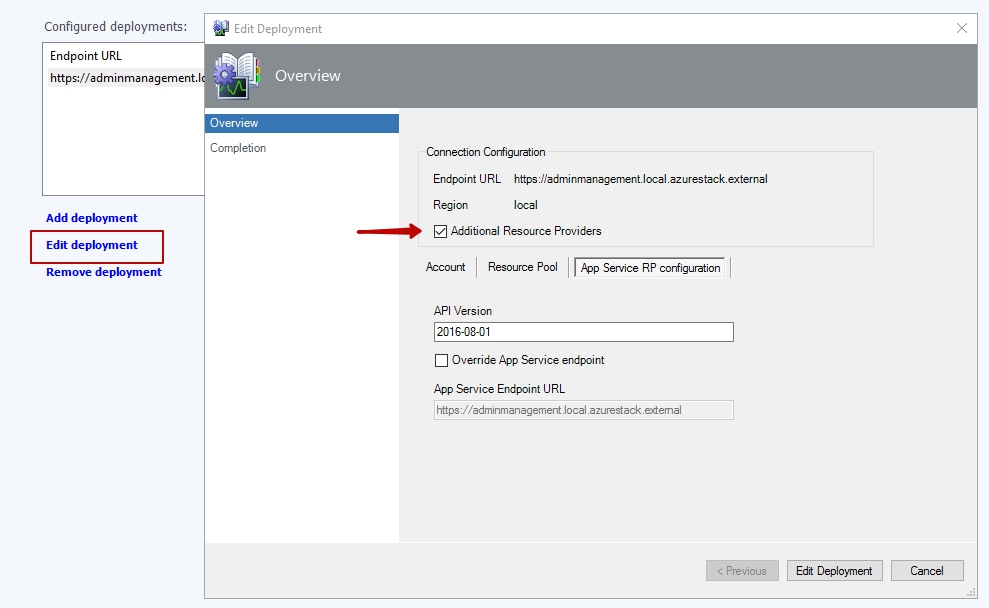 List of supported APIs by the Management pack Management Pack ScopeThe Management Pack for Microsoft Azure Stack Hub is designed to monitor the availability and health state of the Azure Stack Hub deployments, regions, resource providers, updates, update runs, scale units, unit nodes, volumes, drives, infrastructure roles, backup states, app service roles and their instances (logical entities comprised of the hardware resources).The Management Pack collects and displays actual capacity metrics for the Azure Stack Hub deployment such as physical storage, physical memory and public IP pools usage and actual storage performance metrics for blob, table and queue services.The Management Pack runs on a selected server pool and uses Azure Stack Hub REST APIs to remotely discover and collect information about the specified Azure Stack Hub deployment.Prerequisites Before running this management pack, you must manually ensure that the following prerequisites are met:You must have version 2002 of the Azure Stack Hub installed.You must have an Operations Manager 2012 R2 or later environment installed external to Azure Stack Hub.For deployments using Azure Active Directory, the management server requires communication with Microsoft Azure. In this case, the workstation with the Operations Manager console that will be used to configure Azure Stack Hub monitoring must have a connection to the Internet during the initial configuration process.The management pack is supported to monitor up to 15 deployments and up to 15 regions per deployment.All management servers in your management server pool and the workstation with the Operations Manager console must have .NET framework 4.5 or later installed. The same SSL certificate must be installed in the Trusted Root Certificate Authority Store on the management server or a gateway server, that was provided for the Azure Stack Hub deployment of Azure Resource Manager. If an AD FS Service Principal Name (SPN) is used for authentication, the corresponding certificate created along with the SPN must be installed on the computer where the management pack is used. For more details, see the Create and Configure AD FS SPN section.In order to create a Service Principal Name via PowerShell, you must install PowerShell modules for Azure Stack Hub; download Azure Stack Hub tools from GitHub repository and configure an environment based on the Azure Stack Hub online tutorial. A user that creates SPN application on the Azure portal must have Owner permissions to the subscription on the Azure Stack Hub administrator portal.The Azure Stack Hub Service Administrator account credentials or other user credentials that have Owner or Contributor rights to the Default Provider Subscription are required by this management pack.For more information, visit the Azure Stack Hub deployment prerequisites page.Files in this Management PackThe Management Pack for Microsoft Azure Stack Hub includes the following files: Microsoft System Center Management Pack for Microsoft Azure Stack Hub.msiMicrosoft Azure Stack Hub Management Pack Guide.docxManagement Pack PurposeFor details on the discoveries, rules, monitors, tasks, and views contained in this management pack, see Appendix: Management Pack Contents.Mandatory ConfigurationThis section explains how to configure the Management Pack for Microsoft Azure Stack Hub to discover and monitor your deployments. The management pack does not discover or monitor Azure Stack Hub on import. To monitor Azure Stack Hub deployments, you must add deployments that you want to monitor. Adding a deployment via the “Add Deployment” wizard is described in the section below.Add Azure Stack Hub DeploymentTo configure monitoring of your Azure Stack Hub deployments, you must run the corresponding “Add Deployment” wizard. This procedure assumes that you have already imported the Management Pack for Microsoft Azure Stack Hub into the Operations Manager. Then, perform the following steps.In the Operations Manager console, open the Administration workspace, and then click the Microsoft Azure Stack Hub node: 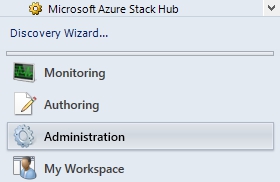 To start the wizard, click Add deployment in the Microsoft Azure Stack Hub Overview window: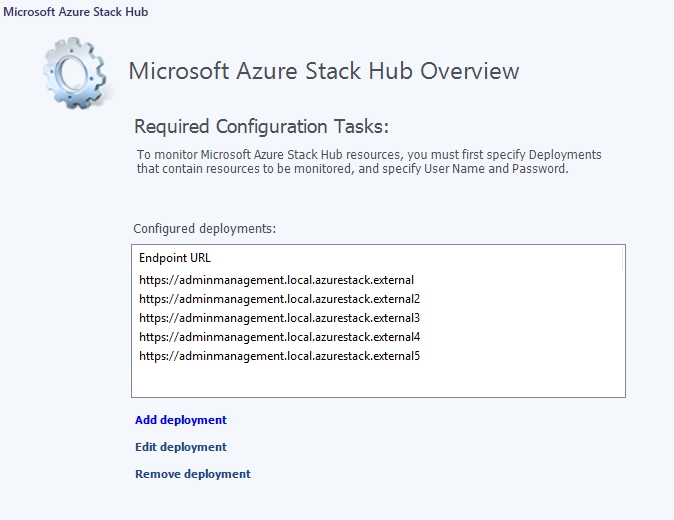 In the Connection Configuration window of the wizard, specify the following:The endpoint URL of the Resource Manager API (https://adminmanagement.local.azurestack.external for the development kit environment).Any region of your Azure Stack Hub deployment.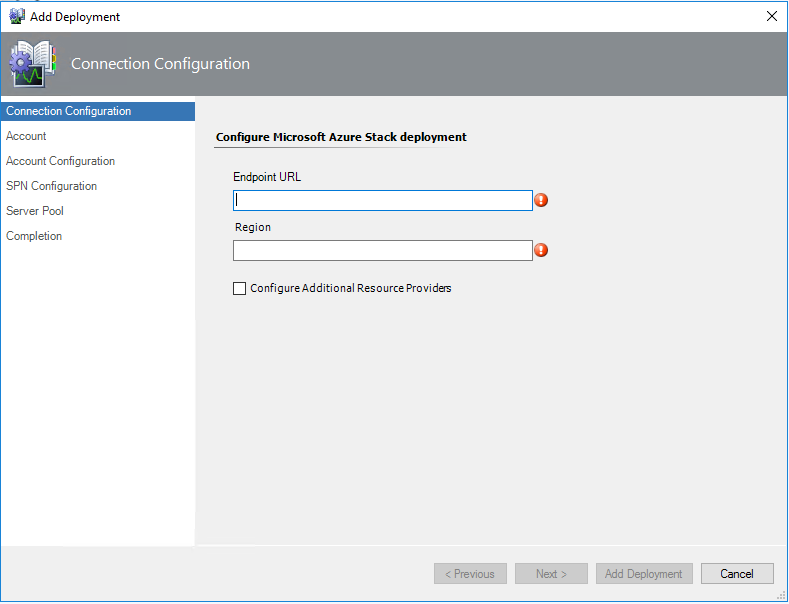 Configure Additional Resource ProvidersEnable checkbox Configure Additional Resource Providers to monitor and manage App Service Roles and Role Instances from SCOM.Click the Next button to configure App Service Resource Providers. In this window, perform the following:In the API Version text field, type the desired value (API Version by default: 2016-08-01)You can override App Service Endpoint URL by clicking on the checkbox (App Service Endpoint URL is the same as Endpoint URL by default)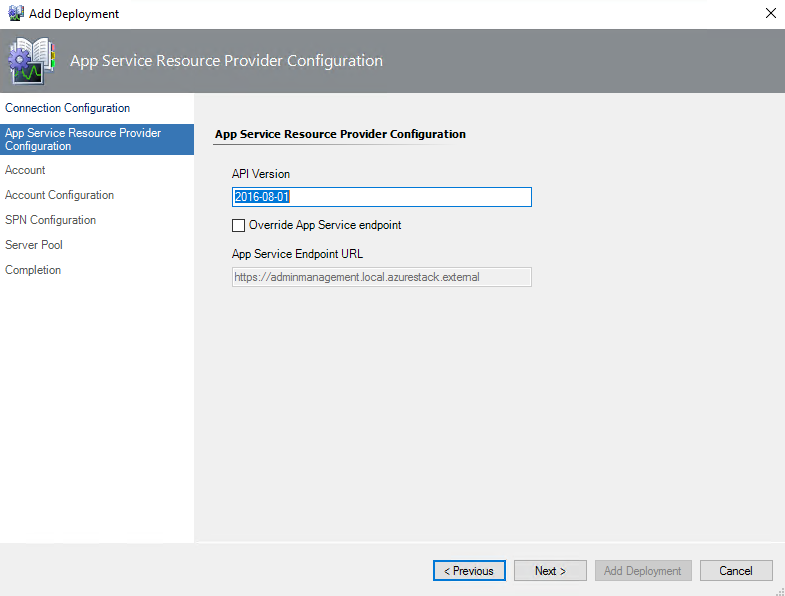 Account configuration
In the Account window, select whether to use Service Principal or User Principal for authentication.Microsoft Azure Stack Hub Management Pack supports two authentication scenarios using User Principal Name (UPN) and Service Principal Name (SPN). UPN is simpler to configure, but it does not work when multi-factor authentication is enforced. On the other hand, SPN works in any environment and allows assigning permissions in a more flexible way. Using a Service Principal allows the Management Pack to be used in environments with multi-factor authentication.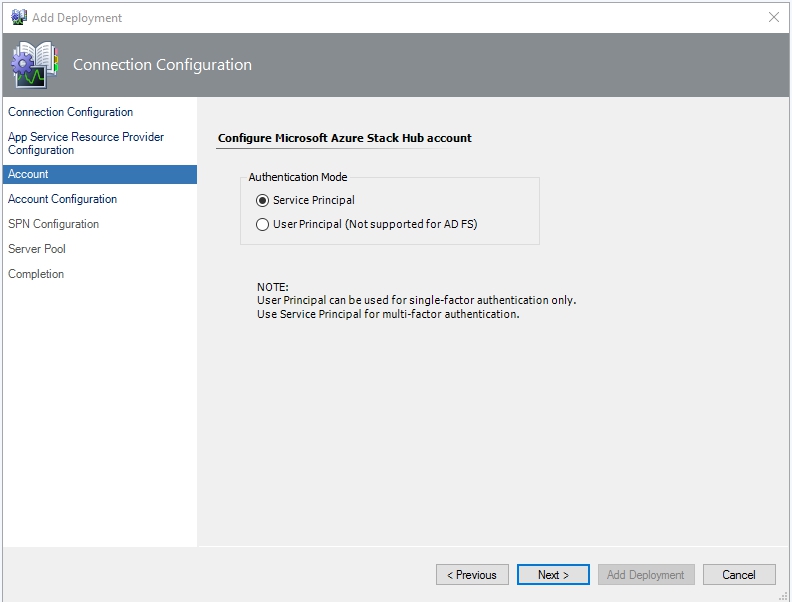 SPN Modes:If you select the Service Principal option, you must decide whether you are going to use AAD (Azure Active Directory) mode, or Azure AD FS (Active Directory Federation Services) mode.Auto-Created SPN AAD Mode The wizard provides a possibility to create an AAD Service Principal Name in automatic mode. Therefore, you may select AAD – Use auto-created SPN mode and create a new SPN: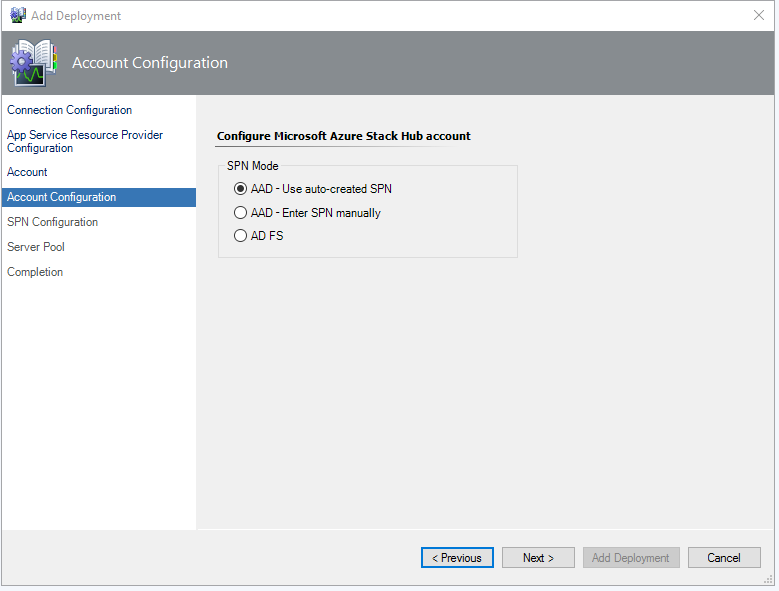 The Microsoft Azure sign-in window will be displayed by clicking the Next button: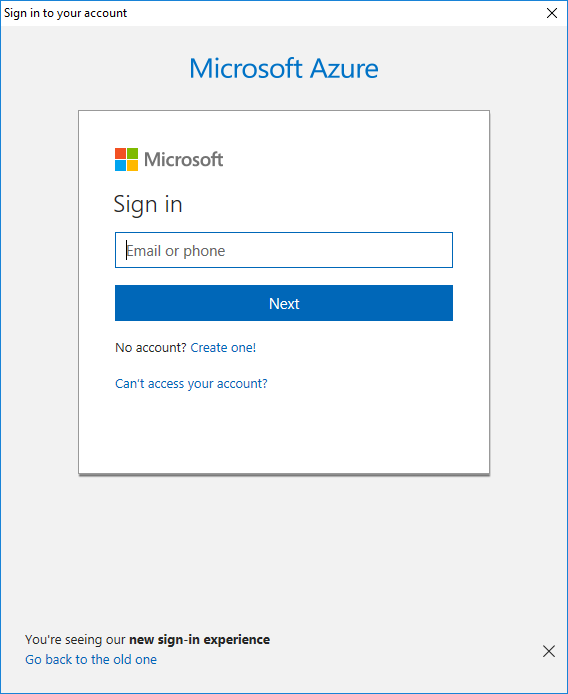 In this window, sign in to your Microsoft account, which has Owner permissions to the default Provider subscription on the Azure Stack Hub administrator portal.Upon a successful sign in, an application is created in Azure Active Directory, and the Service Principal information will be displayed in the Service Principal Information window: 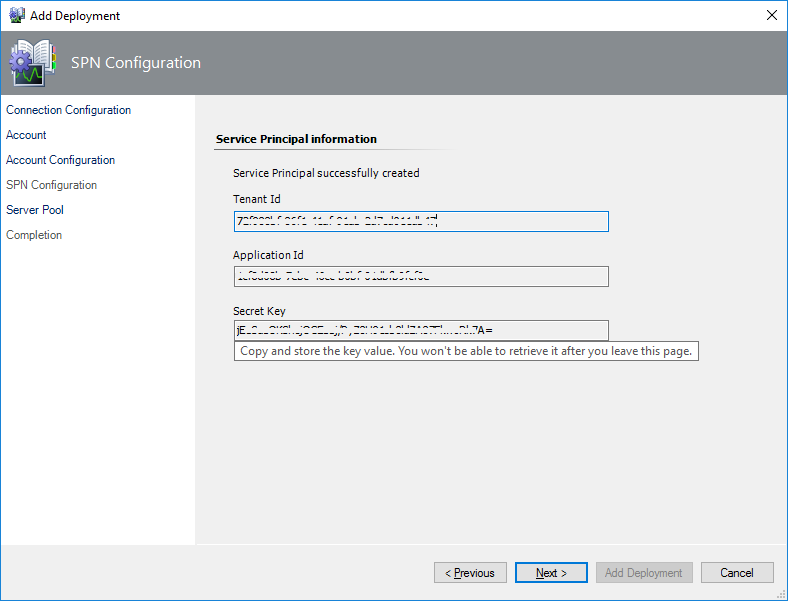 Click the Next button to continue to the Server Pool window. In this window, perform the following:In the Available pools list, select a management pool where the deployment object must be created.Click the Add Deployment button to start the deployment creation process. Note that creation of a deployment may take some time. 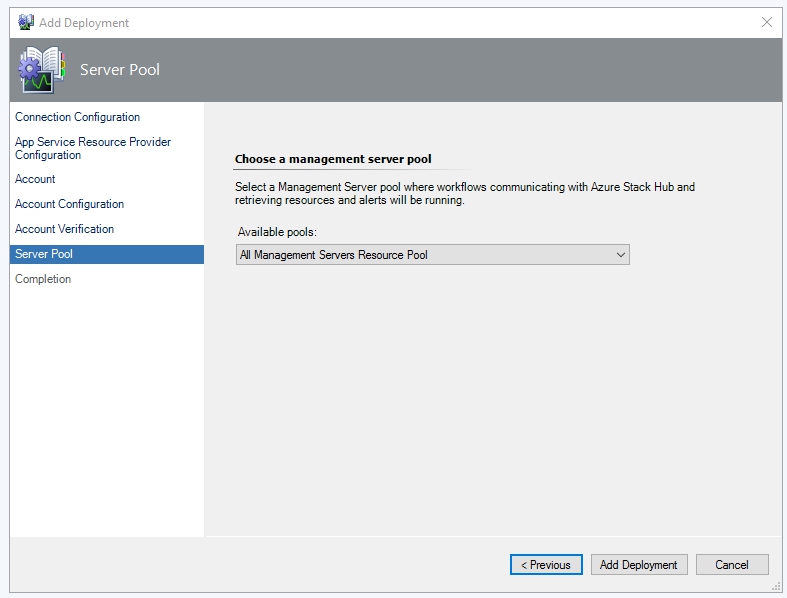 Upon successful completion of the wizard, the associated Run As account will be created in the Accounts section of the Operations Manager. Click the Finish button to close the wizard. 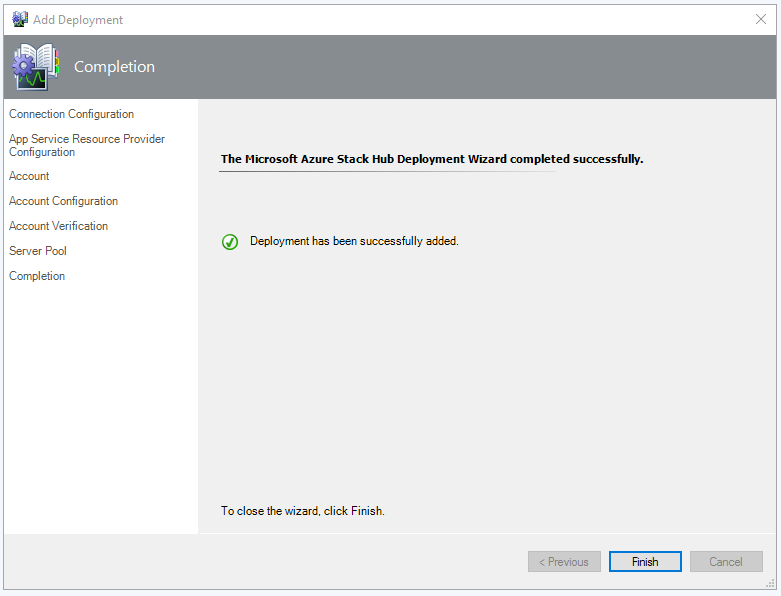 Manual SPN AAD Mode If you select AAD – Enter SPN manually mode, you must enter your SPN Tenant ID, Application ID, and Secret Key: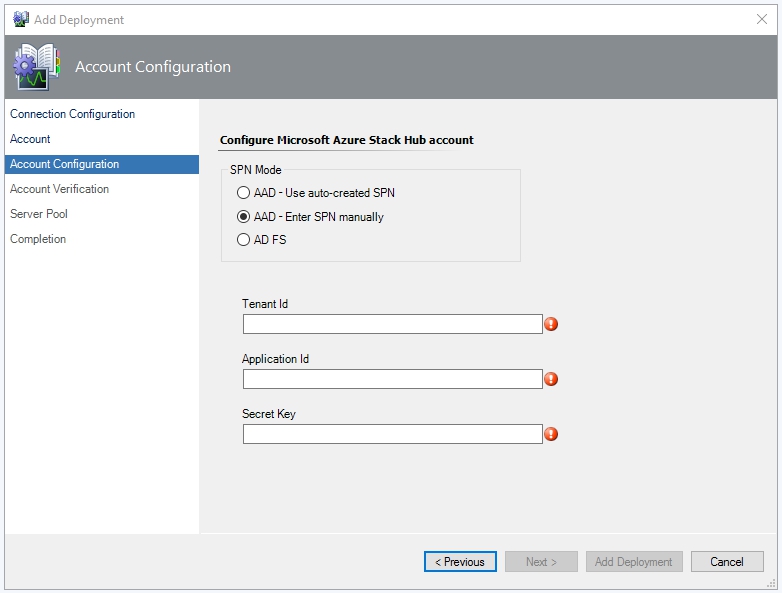 Note: if you do not have an SPN or you do not know where to find your SPN Application ID, Tenant ID, Secret Key or Certificate Thumbprint, please review the Authentication section of this guide.When the Next button is clicked, the wizard validates the entered data and obtains an authentication token.If the validation succeeds, the last wizard steps will be similar to Auto-Created SPN AAD Mode configuration.SPN AD FS ModeIf you select AD FS mode, you must enter your SPN Application ID and Certificate Thumbprint: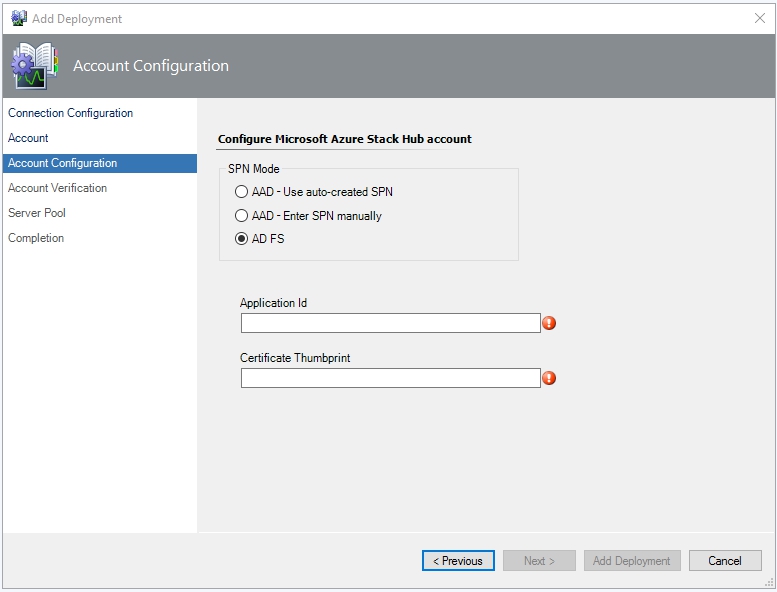 UPN ModeIf you select User Principal option, you must enter credentials for the Azure Stack Hub Service Administrator account or an account that has Owner or Contributor rights to the Default Provider Subscription (username and password).Note: UPN authentication in the management pack is applicable for Azure Active Directory (AAD) environments only.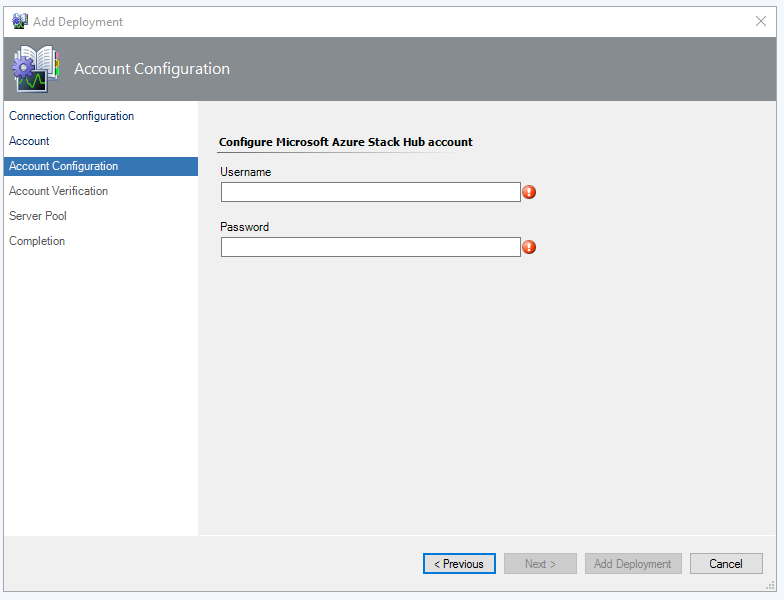 The last wizard steps will be similar to Manual SPN AAD Mode configuration. Edit Azure Stack Hub DeploymentEdit Deployment option allows to change account and resource pool to communicate with Azure Stack Hub API.  Monitoring account can be changed to account with same authentication type (for example, from UPN mode to UPN mode) or to account with different authentication type if it is supported by configuration (for example, from UPN mode to SPN mode). To edit monitoring settings your Azure Stack Hub deployments, you must run the corresponding Edit Deployment wizard.  To do so, perform the following steps:In the Operations Manager console, open the Administration workspace, and then click the Microsoft Azure Stack Hub node. In the Microsoft Azure Stack Hub Overview window, select the deployment you want to edit and click Edit deployment.Edit Resource PoolYou can change the resource pool of the deployment by selecting the Resource Pool tab: 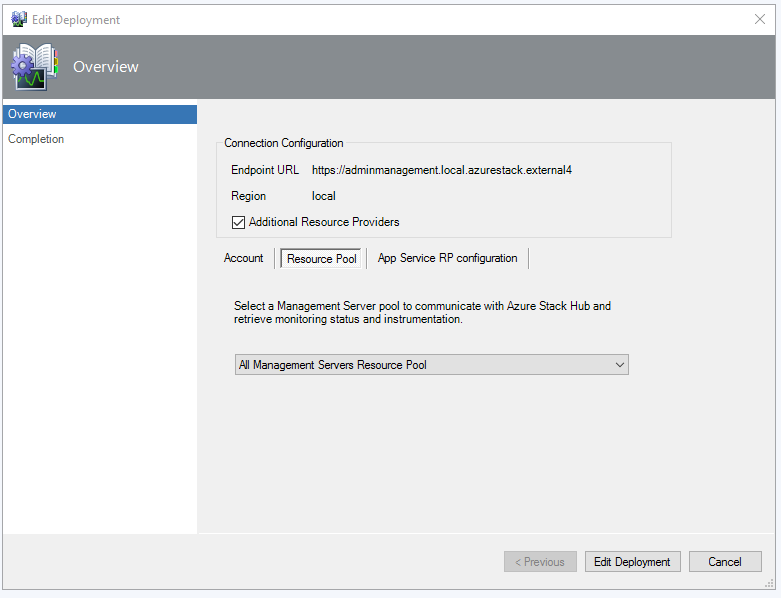 Note: The Management Server pool can also be changed in the Run As Account properties (in the Distribution tab).Edit App Service Resource Provider configuration You can enable checkbox Additional Resource Provider to monitor App Service Roles. To change App Service Resource Providers settings, click the tab App Service RP configuration. 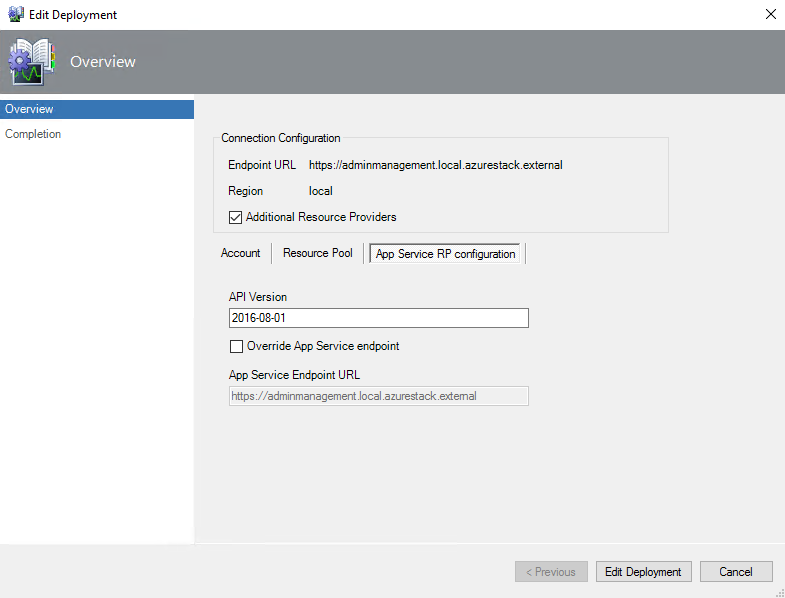 To edit the account properties, select the Account tab, check the “Edit account” box and click the Next button.Edit SPN modeEdit Auto-Created SPN AAD Mode By means of AAD – Use auto-created SPN mode, the management pack searches for an application in Azure Active Directory on the Azure portal or creates one if such application does not exist.  Then, it obtains Application Id and Secret Key for authentication and grants the application Contributor permissions to the subscription on the Azure Stack Hub administrator portal in automatic mode.If the selected deployment is using the SPN authentication option, the Edit Deployment window is displayed as follows: 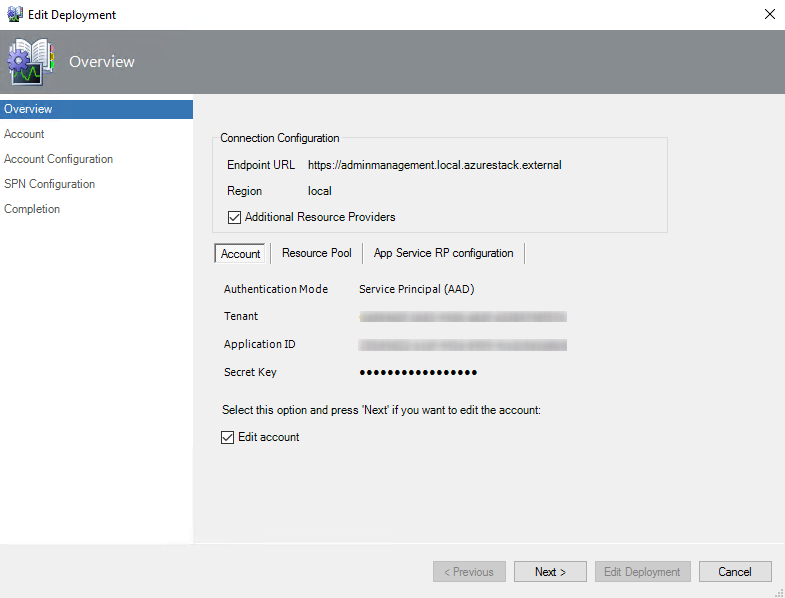 Click Edit account checkbox to make changes. 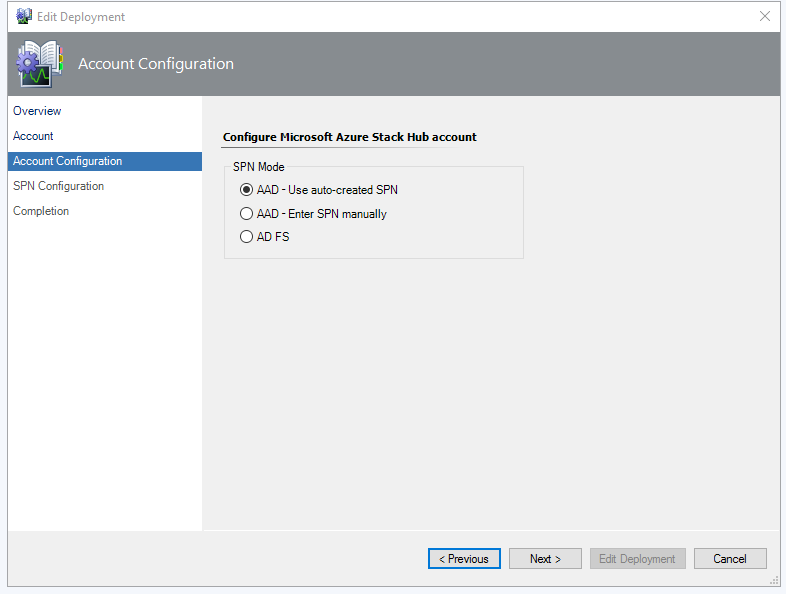 After clicking the Edit Deployment button, the introduced changes will be saved and an associated Run As account will be created in the Accounts section of the Operations Manager.In the next window of the wizard, you can edit your credentials.Edit Manual SPN AAD ModeTo create an AAD SPN deployment manually, you will need your existing SPN Tenant Id, Application Id, and Secret Key.  For more information, please see the Create SPN Manually  section.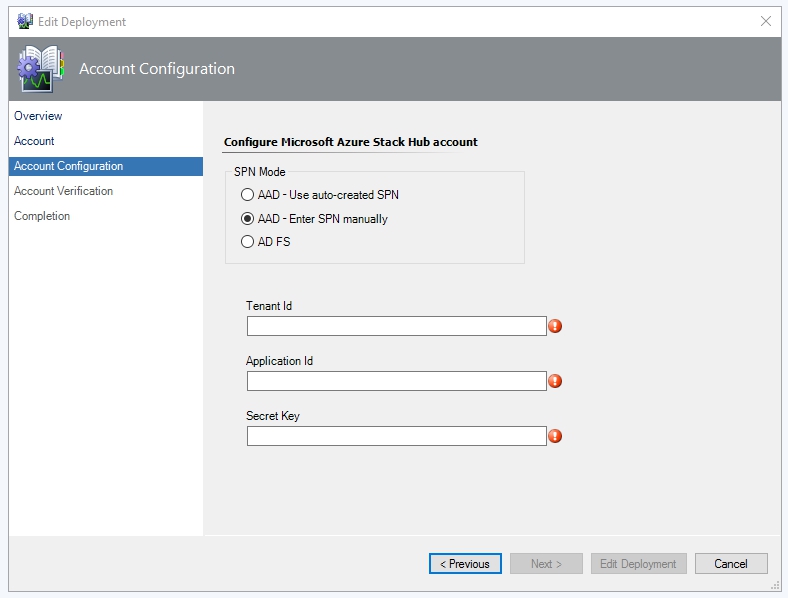 Note: If the Run As account of the manually-created SPN is removed via the Operations Manager, its application still remains on the Azure portal and is to be removed manually.Edit SPN AD FS Mode If the selected deployment is using SPN AD FS authentication option, the following window will be displayed:

Click Edit account checkbox to make changes. In AD FS SPN Mode credentials are presented by Application Id (as a Name) and Certificate Thumbprint (as a Password).
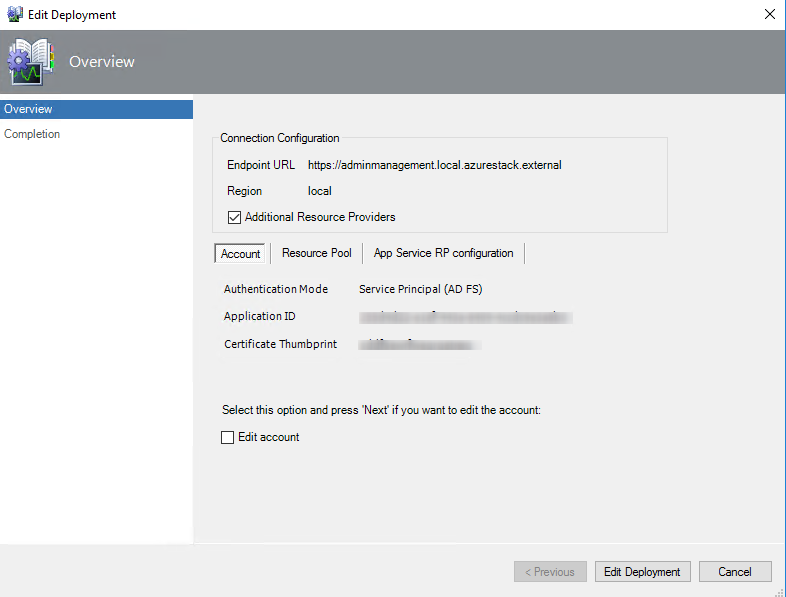 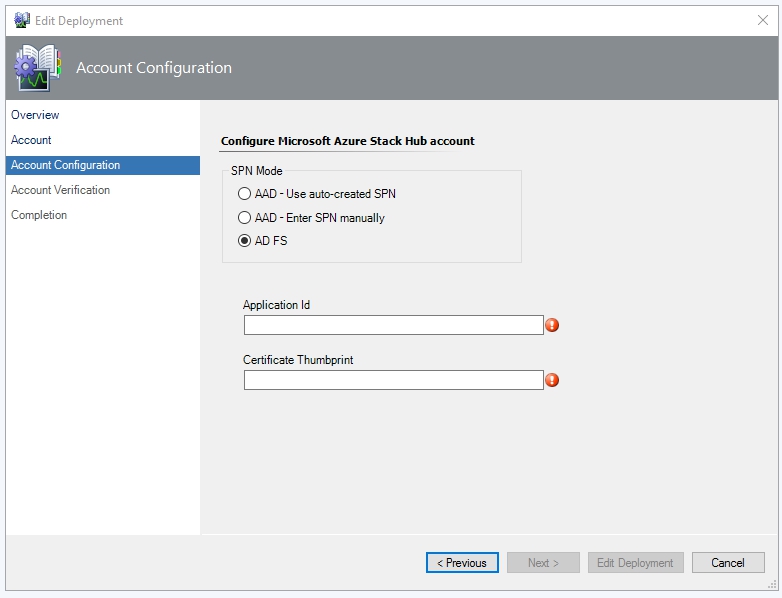 After clicking the Edit Deployment button, the introduced changes will be saved and the associated Run As account will be created in the Accounts section of the Operations Manager.Note: The changes you make in this window will not affect the data stored in Active Directory.Edit UPN modeIf the selected deployment is using UPN authentication option, the following window will be displayed: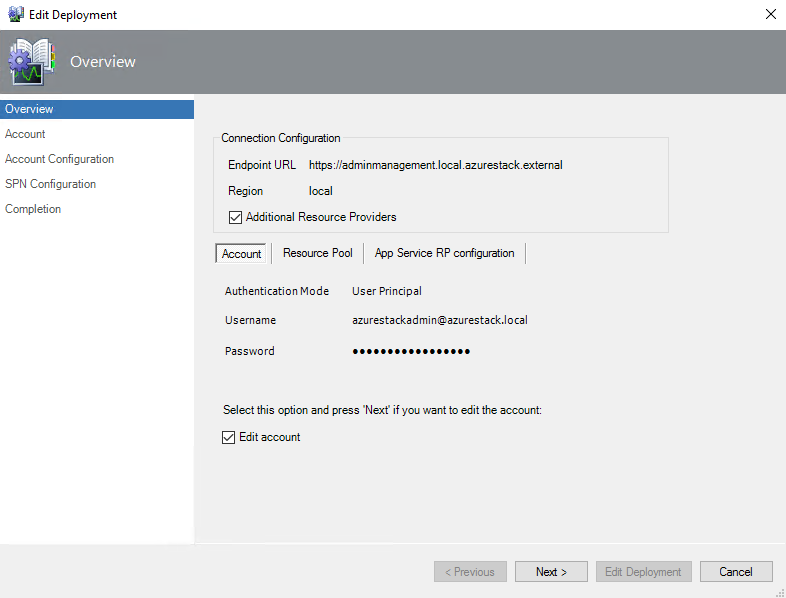 Click Edit account checkbox to make changes. Select the User Principal (Not supported for AD FS) option and click the Edit Deployment button. At that, the Account Configuration window will be opened: 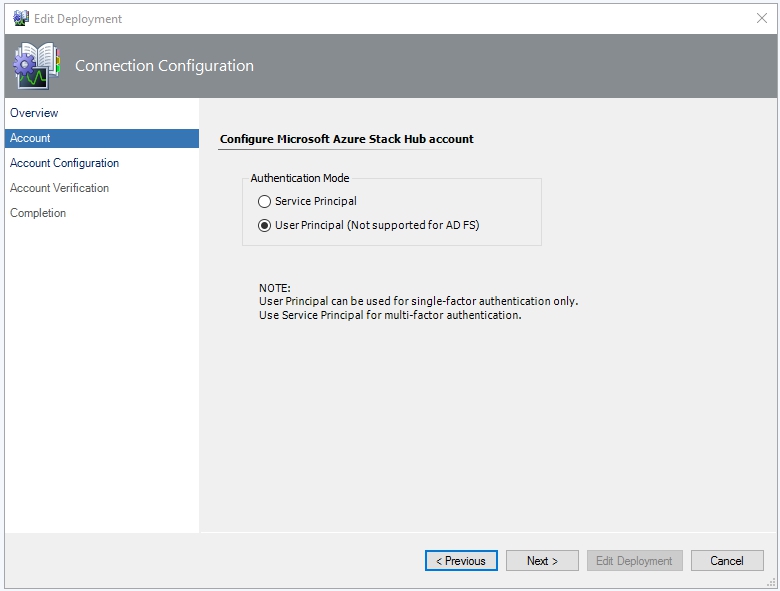 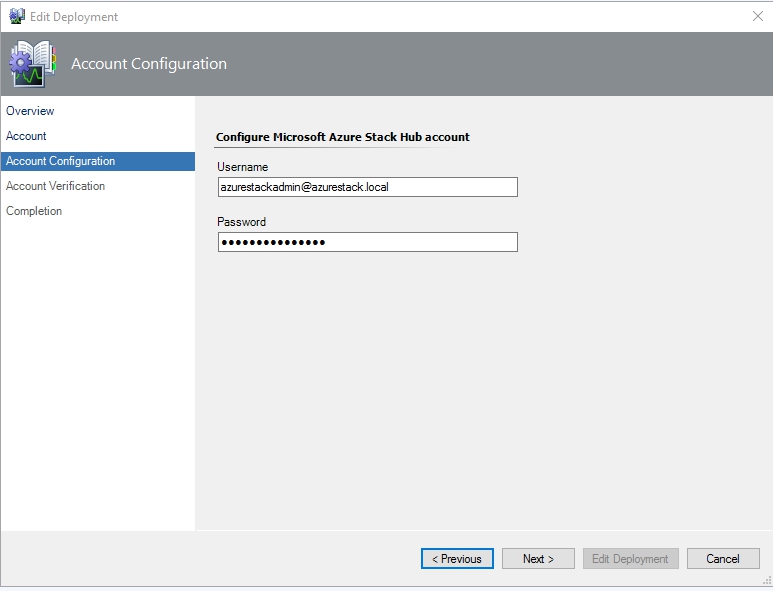 Note: The changes you make in this window will not affect the data stored in Active Directory.Click the Next button to continue to the Account Verification window: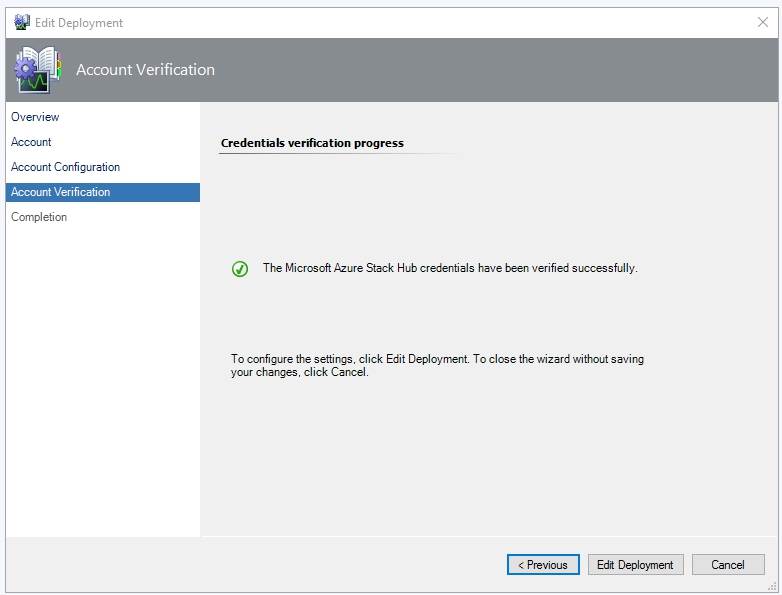 Upon successful account verification, click the Edit Deployment button to apply the changes. Then, click the Finish button to exit the wizard: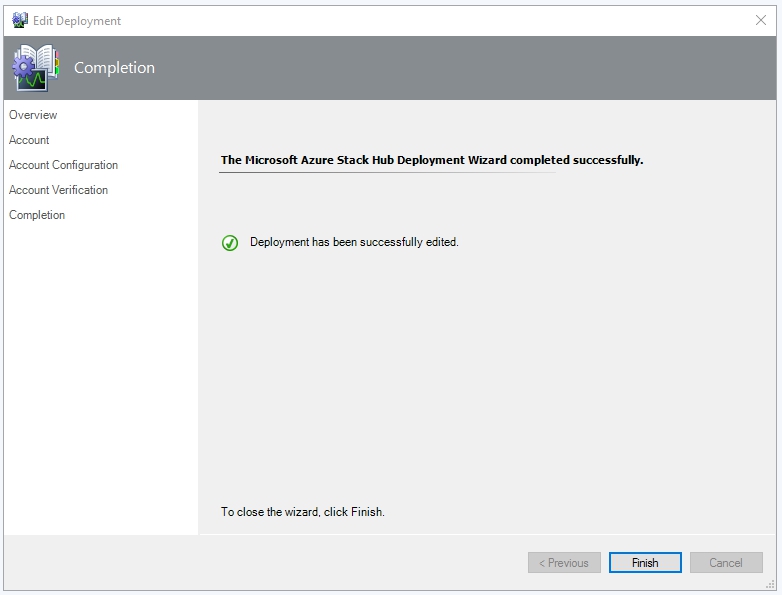 Note:  You can also edit credentials of your deployments in the Run As Account properties in Operations Manager Administration pane. AuthenticationIn this section, you can find guidance on how to create a Service Principal for Azure Active Directory or for Active Directory Federation Services deployments. Auto-Created SPN AAD deploymentWith Auto-Created SPN option, the management pack automatically creates an application on the Azure portal and then registers this application on the Azure Stack Hub administrator portal with the Contributor role.When the application is created, you can find it on the Azure Stack Hub administrator portal. To do this, perform the following steps:Go to the Subscriptions section of the Azure Stack Hub administrator portal.Select the particular subscription and choose the Access Control (IAM) option.Search the application by name.A new auto-created application will have the following format: Azure Stack SCOM_{SCOMManagementGroupID_UserID}where:  SCOMManagementGroupID – ID of the SCOM management group where the management pack is installed;UserID – ID of the user account on the Azure portal that was used to create Service Principal in automatic mode.When the application is created, the associated Run As account is created in the Operations Manager.
An Auto-Created SPN Run As account has the following format: Azure Stack Run As Account credentials_AAD_SPN_Auto_{ApplicationID}where:  ApplicationID – ID of the application created on the Azure portal.Note: If a Run As account is no longer used, it will be automatically removed by the Management Pack in other authentication scenarios such as UPN, manually created SPN and ADFS SPN. Note. Uninstallation of the MP does not remove associated Run As account.Create SPN Manually for AAD DeploymentA Service Principal can be created using either PowerShell cmdlets or via the Azure administrator portal.Create SPN with PowerShell In order to create SPN with PowerShell, review the corresponding article to obtain all the necessary information.If you want to add a Service Principal Name to an Azure Stack Hub administrator subscription, the following syntax is to be used: 

New-AzureRmRoleAssignment -RoleDefinitionName Contributor -ServicePrincipalName $app.ApplicationId.Guid –Scope “/subscriptions/<subscriptionId>”For the detailed information, see the New-AzureRmRoleAssignment article.Create SPN Manually via the Azure Portal and the Azure Stack Hub Administrator PortalFollow the steps described below to create an Azure Active Directory SPN via the Azure portal and assign a role to the application on the Azure Stack Hub administrator portal manually. Login to https://portal.azure.com as an administrator or user with the Owner role to the subscription on the Azure Stack Hub administrator portal.Go to Active Directory – App registrations and select the New application registration option.Create an application: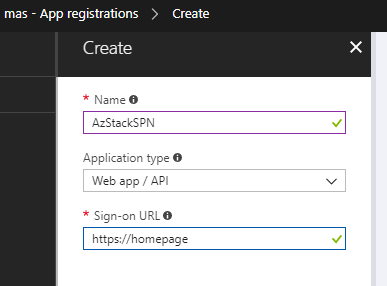 Copy the Application ID: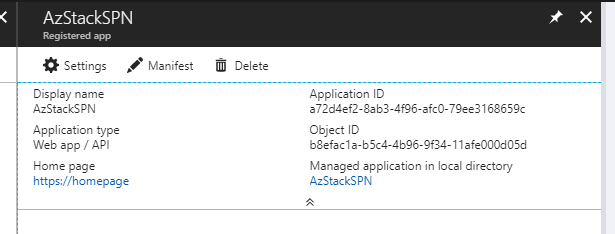 Generate the key by clicking the Save button: 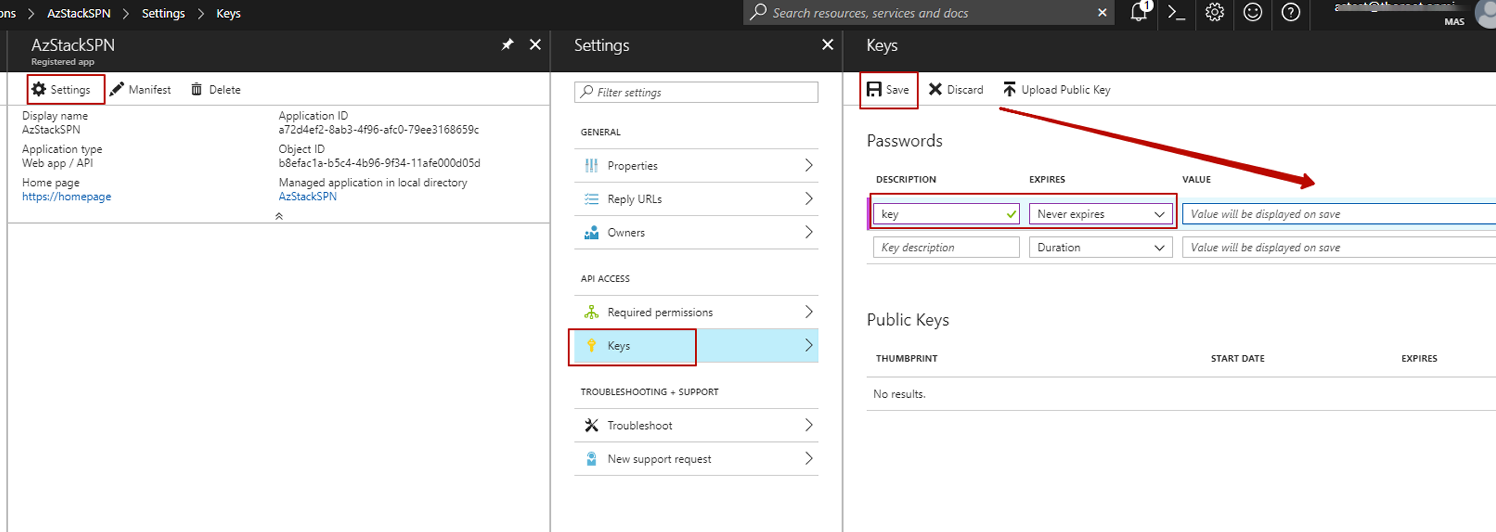 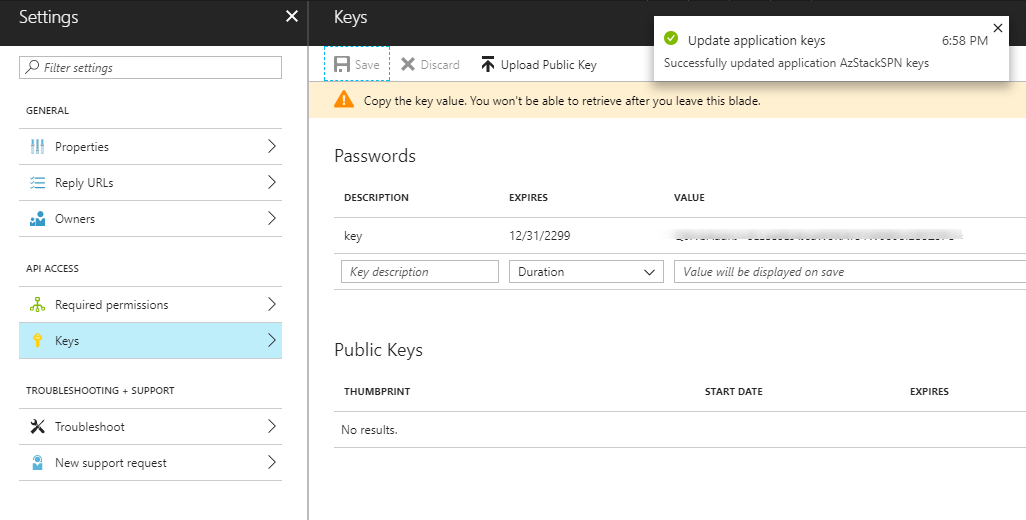 On the Azure portal, go to Help – Show diagnostics and find the Tenant ID in the json file.Log in to the Azure Stack Hub administrator portal. Go to Subscriptions – Access control – Add. Add the SPN to the Contributor or Owner role. 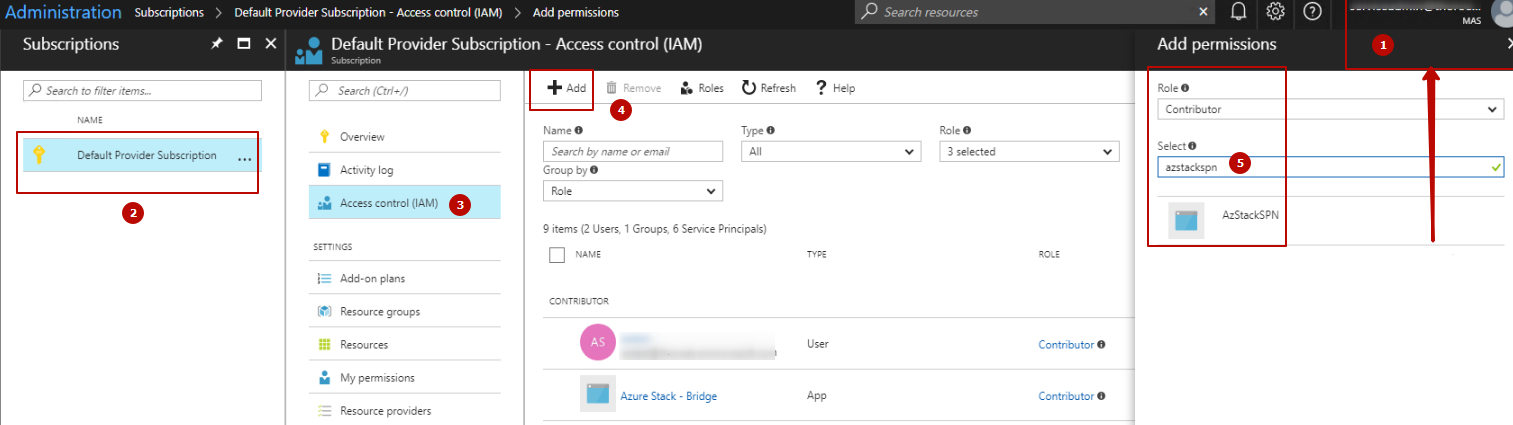 Now, when you have SPN Tenant Id, Application Id, and Secret Key, you can go to the Azure Stack Hub “Add Deployment” wizard in the Operations Manager and create SPN manually.  The associated Run As account for a manually created SPN will have the following format: Azure Stack Run As Account credentials_AAD_SPN_{ApplicationID} Create SPN for AD FS deploymentTo create an AD FS Service Principal Name, perform the following steps:Follow the instructions provided on this page to create an SPN.Upon completion of the SPN creation, copy and save the Application Id and Certificate Thumbprint from the output of the cmdlet.Open the Certificate Manager tool (Certmgr.exe) and find the created SPN certificate in the list of Current User Personal certificates. Export it to a file (together with the private key) and then import it to the Local Machine Personal certificates of the computer where the management pack is used (both Operations Manager console and Management Server). To import the certificate, double-click the corresponding certificate file and follow the wizard steps.Login to the Microsoft Azure Stack Hub Administrator Portal with the Owner permissions to the subscription. Add the created SPN to the Access Control list of the subscription with the Owner or Contributor role.Now, you can configure the management pack by means of an SPN. Enter the Application Id and Certificate Thumbprint of the SPN in the corresponding window of the Azure Stack Hub “Add Deployment” wizard.The associated Run As account for AD FS SPN has the following format in the Operations Manager: Azure Stack Run As Account credentials_ADFS_SPN_{ApplicationID}Create Run As account in the Operations Manager manuallyIn some cases, a Service Principal application can remain on the Azure administrator portal while its Run As account is deleted in the Operations Manager. The Azure Stack Hub wizard queries to the portal, finds the application related to this Operations Manager, but cannot authenticate. In this case, the user can either remove the application from the Azure portal or recreate the missing Run As account for it. The below steps describe how to recreate a Run As account in the Operations Manager console. Auto-created SPN Run As AccountCreate a Run As account1.	Log on to the Operations Manager console with an account that is a member of the Operations Manager Administrators role.In the Operations Manager console, click Administration.In the Administration workspace, right-click Accounts, and then click Create Run As Account.In the Create Run As Account Wizard, click Next in the Introduction window.In the General Properties window, do the following:Select Basic Authentication in the Run As Account type: list.Type a display name in the Display Name text box. Optionally, type a description in the Description box.Click Next.In the Credentials window, enter a username and its password, where the Auto-Created SPN Account name has the following format: {applicationid_tenantid}; and the Password is a Secret Key for the application.Click Next.In the Distribution Security window, select the Less secure or More secure option as appropriate.Click Create.In the Run As Account Creation Progress window, click Close.Re-use Auto-Created  SPN with a manually created Run As Account 1.  Go to Administration – Microsoft Azure Stack Hub node.2. Re-run the Add Deployment Wizard and select the SPN AAD – Use auto-created SPN mode.       Auto-Created Service Principal becomes found. 3. Finish steps by assigning Management Pool to communicate with Azure Stack Hub administrator portal and close the wizard. Validate that the Run As Account is Assigned Correctly1. Go to Profiles – Microsoft Azure Stack Run As Profile AD Credentials2. Double-click the profile and check in Run As accounts account name that was assigned to the deployment. Manually created SPN Run As accountRun As account for manual SPN is created the same way as for Auto-Created SPN with Basic Authentication type. 
Displayname for manually created SPN can have any supported format allowed by Operations Manager (for example: “Azure Stack Hub manual SPN”).
Manually created UPN Run As accountRun As account for UPN created with Basic Authentication type. Displayname for manually created UPN can have any supported format allowed by Operations Manager (for example: “Azurestack User”). In the Distribution tab specify managed servers that will receive Run As account credentials.Run As account and Run As Profile associationBesides using Azure Stack “Add Deployment” wizard, Run As Account can be manually assigned to the deployment with Operations Manager Run As account.For this go to Profiles – Microsoft Azure Stack Run As Profile AD Credentials and associate the selected Run As account with the deployment you want to monitor. View the Information in the Operations Manager ConsoleMicrosoft Azure Stack Hub ViewsThe management pack introduces a comprehensive set of views. You can find them in the Microsoft Azure Stack Hub folder:  Microsoft Azure Stack Hub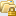 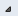 		 	  Active Alerts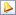    Backup Dashboard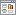    Capacity Dashboard   Deployments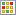    Health Dashboard   Infrastructure Role Dashboard   Marketplace Management Dashboard   Regions   Scale Unit Dashboard   Update Status Dashboard  Resource Providers	  App Service Dashboard       Resource Provider Dashboard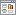    Storage        Storage Dashboard   Storage Performance     Block Blob Dashboard     Page Blob Dashboard     Queue Dashboard     Table DashboardIcon Legend	 Folder Alert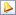  State DashboardBackup DashboardThis management pack includes a backup dashboard, which provides detailed information about Azure Stack Hub Backups. The backup dashboard displays the following information by means of the Operations Manager widgets:List of discovered deploymentsList of discovered regionsList of discovered backups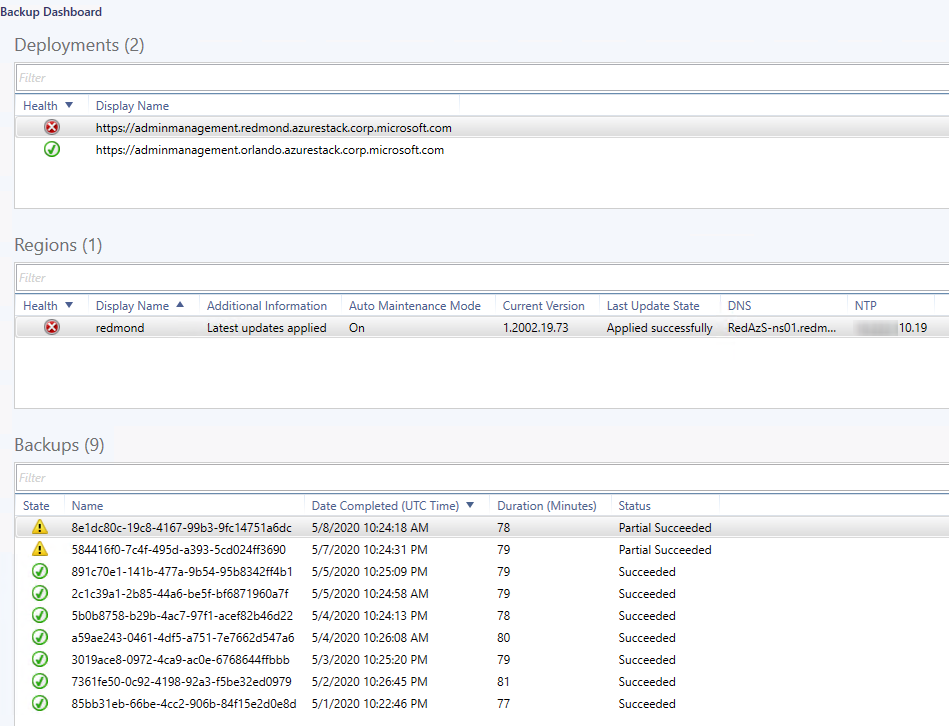 Note. Backup monitor does not generate alerts.Capacity DashboardThis dashboard provides detailed dynamic information about the capacity of the Azure Stack Hub instances based on the data received via the corresponding performance rules. The capacity dashboard displays the following information by means of the Operations Manager widgets:List of discovered deploymentsList of discovered regions per selected deploymentCapacity diagrams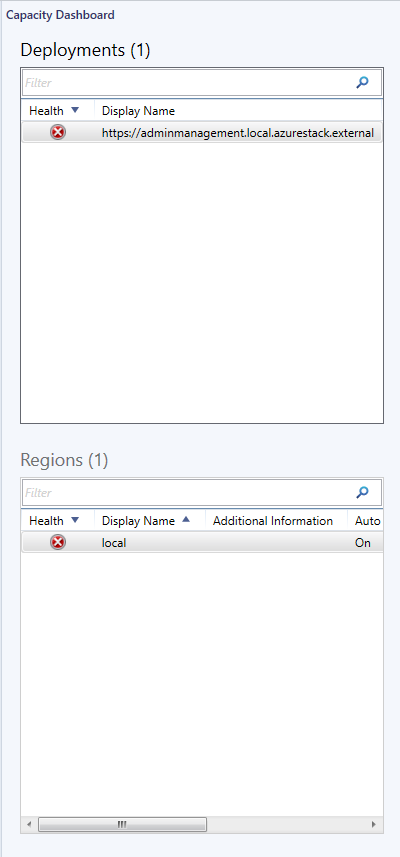 For each selected region, you can view dynamic diagrams regarding the following capacity readings:Physical memory usagePhysical memory availabilityPhysical storage usagePhysical storage availabilityPublic IP address pool usagePublic IP address pool availabilityAt that, you can select only necessary readings to be displayed: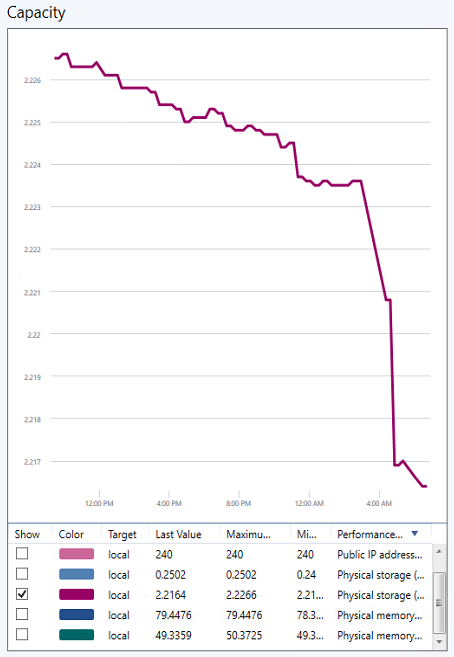 Deployments Dashboard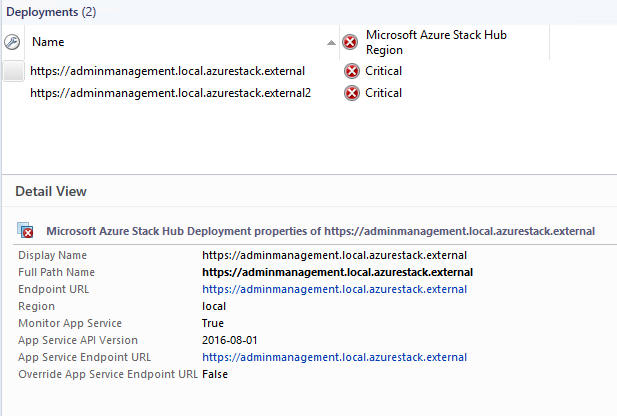 Health DashboardThis management pack includes a health dashboard, which provides detailed information about Azure Stack Hub instances. The health dashboard displays the following information by means of the Operations Manager widgets:List of discovered deploymentsList of discovered regionsList of active Azure Stack Hub alerts 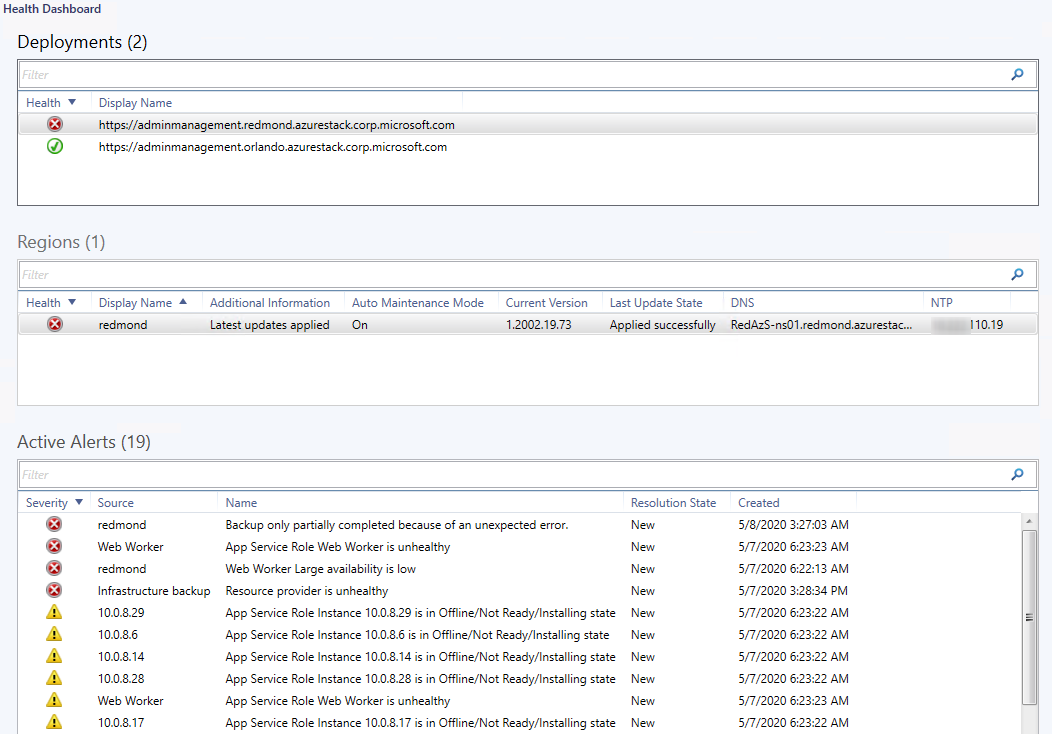 You can select and close active Azure Stack Hub alerts in the health dashboard. Infrastructure Role DashboardThis management pack includes an infrastructure role dashboard, which provides detailed information about Azure Stack Hub infrastructure roles. The infrastructure role dashboard displays the following information by means of the Operations Manager widgets:List of discovered deploymentsList of discovered regionsList of discovered infrastructure rolesList of discovered infrastructure role instances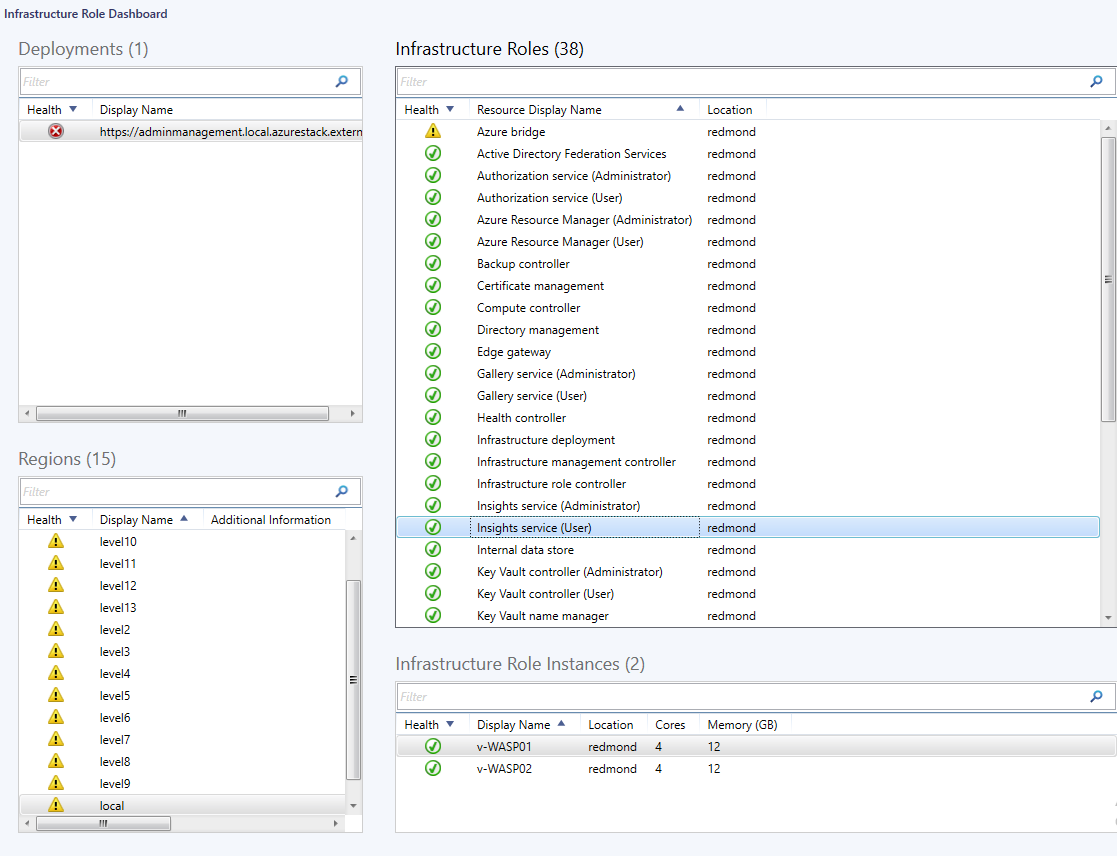 Marketplace Management DashboardThis management pack includes a marketplace management dashboard, which provides detailed information about Azure Stack Hub marketplace management. The marketplace management dashboard displays the following information by means of the Operations Manager widgets:List of discovered deploymentsList of discovered regionsDiscovered marketplace management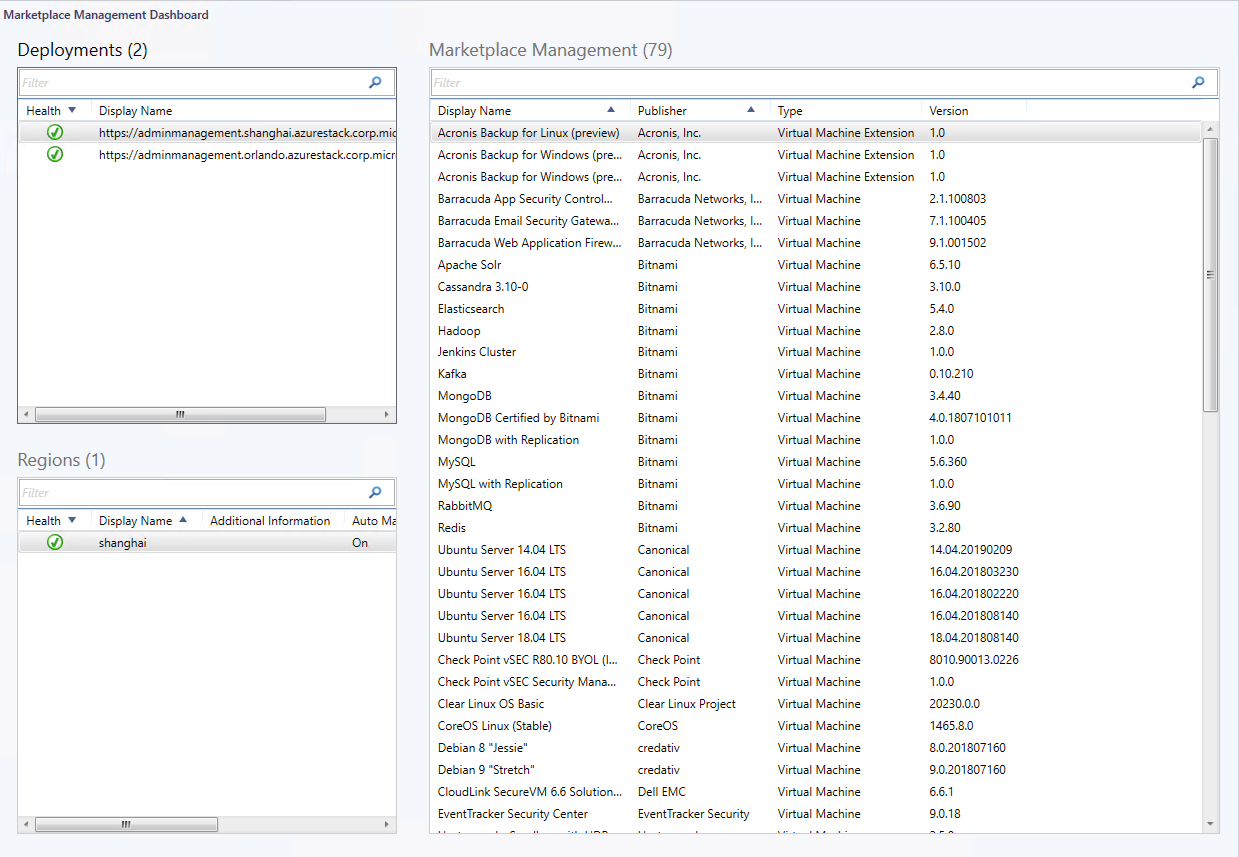 Operations viewOperations view allows visualize Azure Stack Hub exclusive admin operations such as backups, repair, or updates that are running on the deployment or were running some days ago.  “True” flag indicates that operation is active at the moment while “False” means that operation completed, and ends up with Duration calculated for it. View implemented with “Microsoft Azure Stack Hub Operation Discovery” that uses “Delete older than (days)” override to clear up records after a certain number of days.In case operation duration time is greater than the record retention time (Delete older than(days)) in the discovery override and operation is still in True state, it’s record will not be cleared up until operation changes state to False. 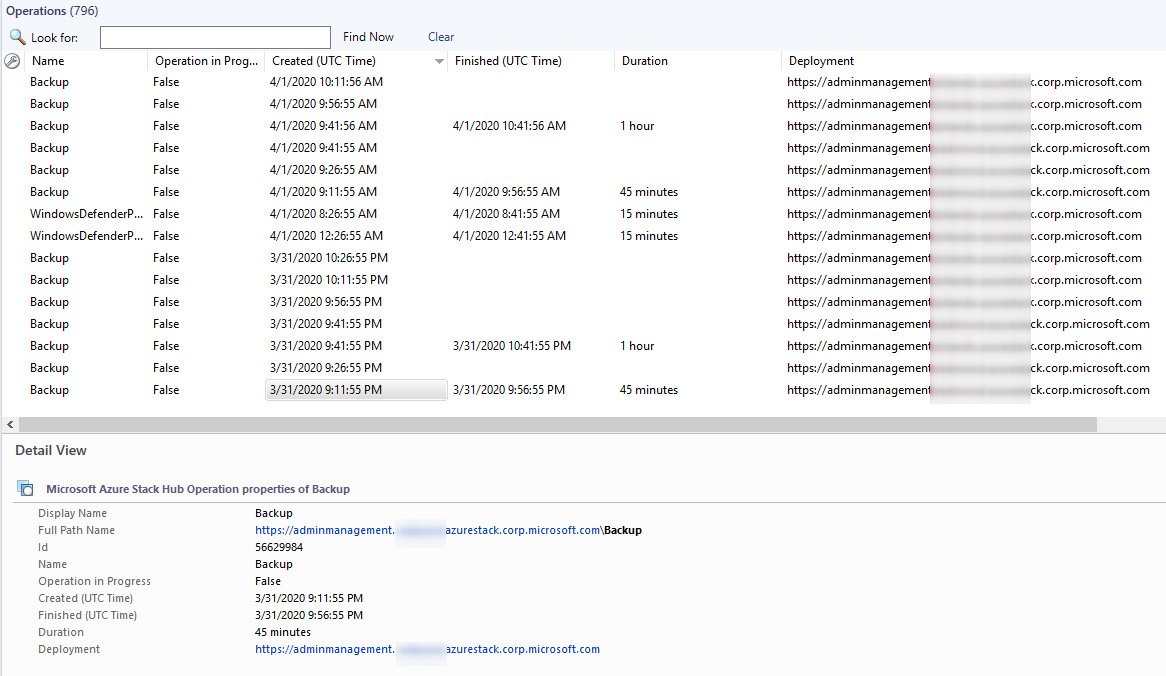 Known issues related to Operation View:Navigation to view hangs with “Loading” icon for more than 2 minutes on 1000+ records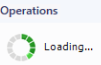 Resolution: Go to Authoring > Discoveries> “Microsoft Azure Stack Hub Operation Discovery” and lower “Delete older than (days)” value from the default one to the number of days you want records to be listed in view. Duration time wouldn’t be calculated If operation lasts longer than “Delete older than (days)” specified in Operation Discovery Resolution: Initial record for the operation is cleared up by “Delete older than (days)” operation before operation finished.   In the “Microsoft Azure Stack Hub Operation Discovery” override follow the rule: Delete older than (days) > Most long-running operation Duration (days).Regions DashboardThe management pack includes Regions dashboard, which displays list of monitored regions.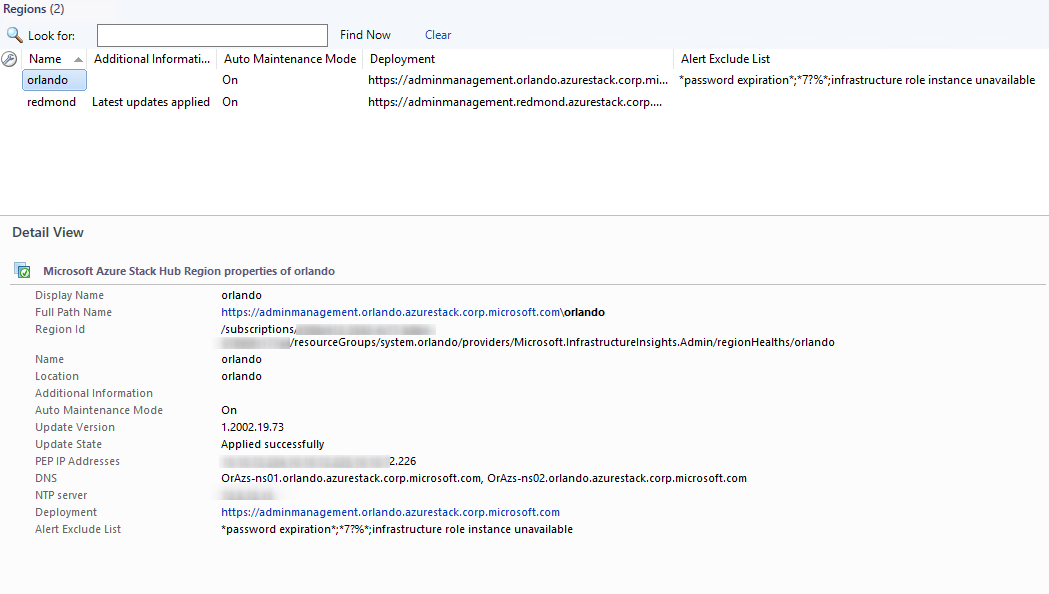 Scale Unit DashboardThis management pack includes a scale unit dashboard, which provides detailed information about Azure Stack Hub scale units. The scale unit dashboard displays the following information by means of the Operations Manager widgets:List of discovered deploymentsList of discovered regionsList of discovered scale unitsList of discovered scale unit nodes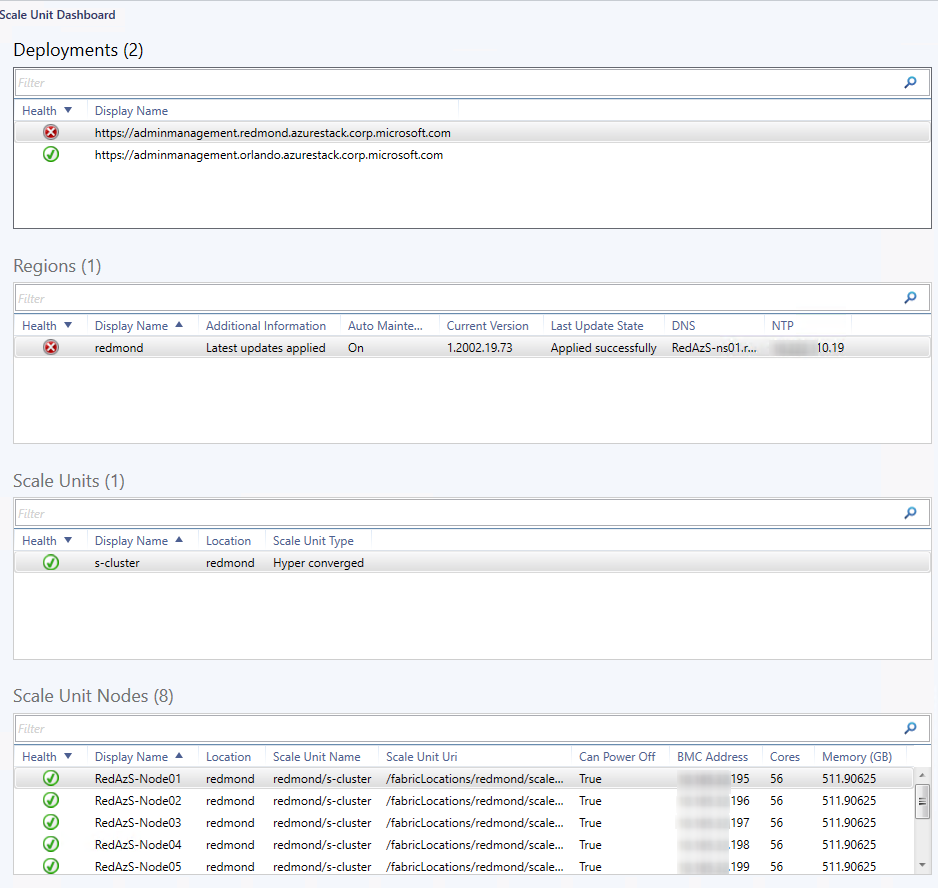 Update Status DashboardThis management pack includes an update status dashboard, which provides detailed information about Azure Stack Hub updates. The update status dashboard displays the following information by means of the Operations Manager widgets:List of discovered deploymentsList of discovered regionsList of discovered updatesList of discovered update runs 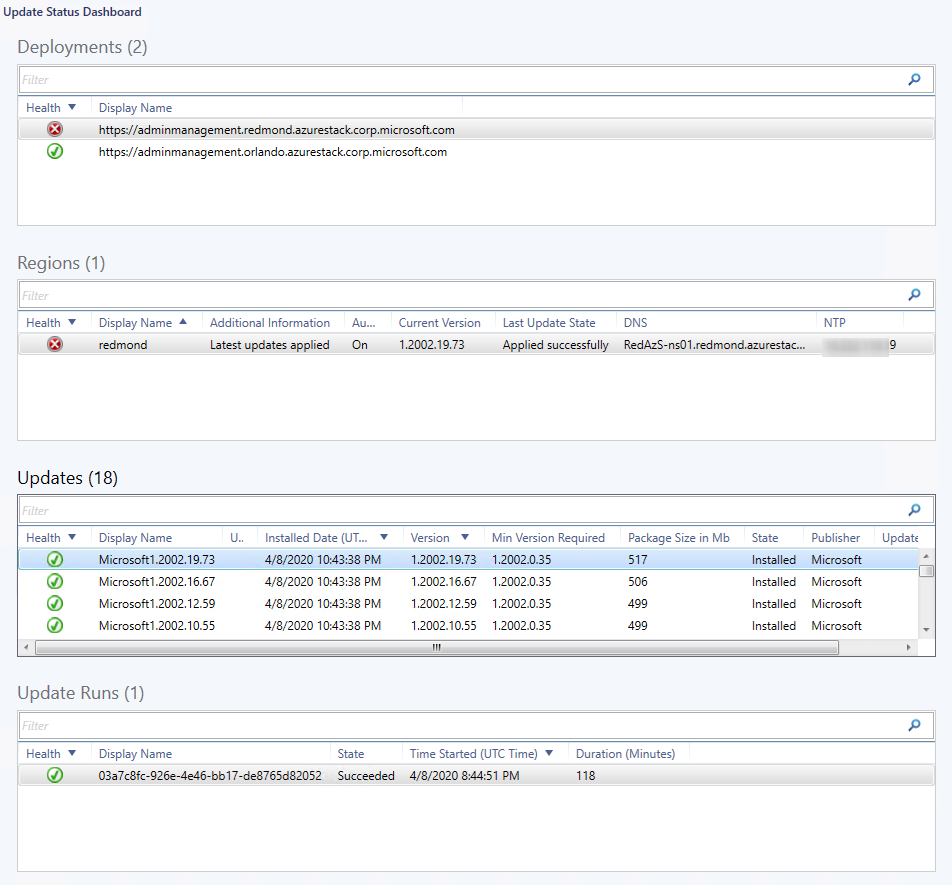 Resource ProvidersApp Service DashboardThis management pack includes an app service dashboard, which provides detailed information about Azure Stack Hub app service roles. The app service dashboard displays the following information by means of the Operations Manager widgets:List of discovered deploymentsList of discovered regionsList of discovered app service rolesList of discovered app service role instancesImportant: 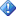 In order to enable App Service Roles and role instances monitoring Additional Resource Providers must be configured for the Deployment. For this go to Administration > Microsoft Azure Stack Hub pane > Edit Deployment Wizard > check Additional Resource Providers checkbox. Make additional changes in App Service RP configuration tab if needed. 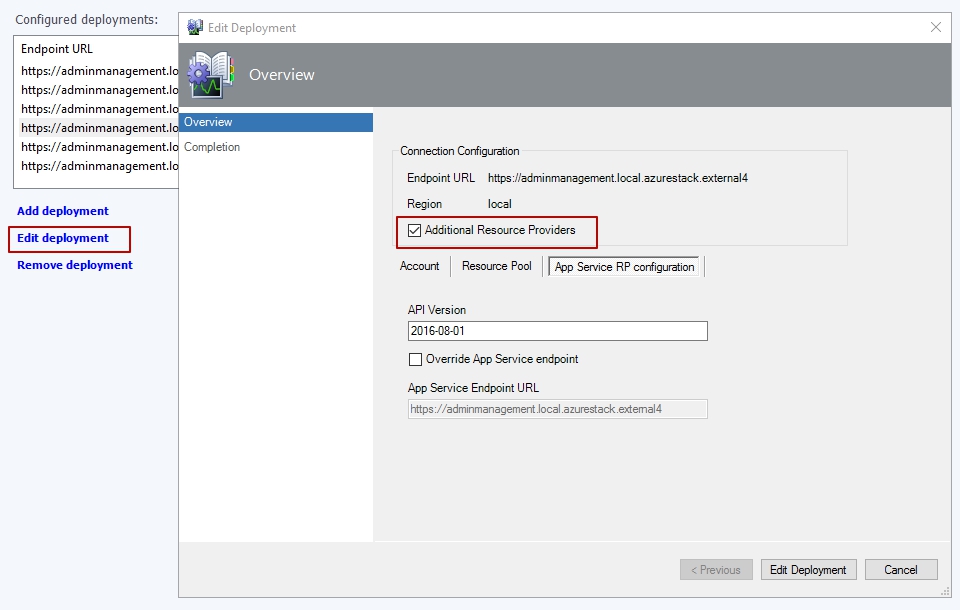 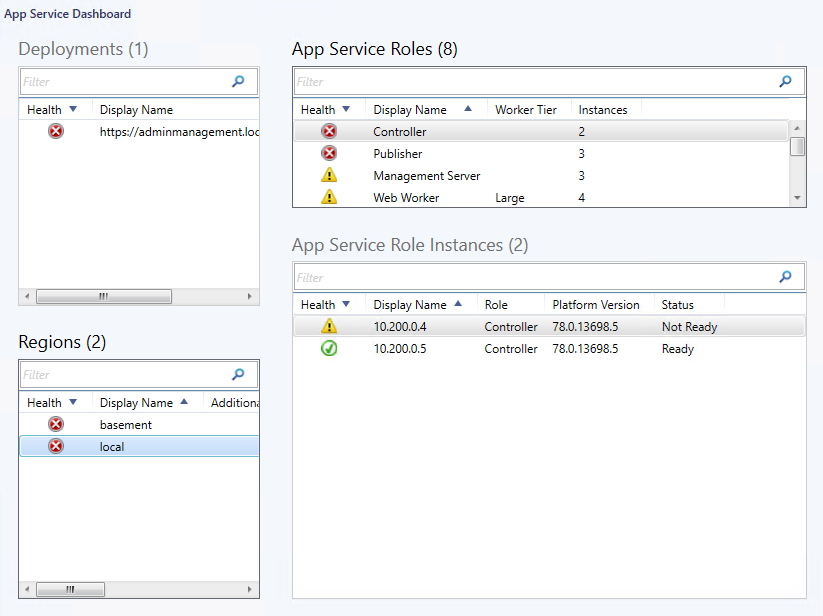 Note.  “Status” column might display not actual state of App Service Role Instance because Status value obtained by “Microsoft Azure Stack Hub App Service Discovery” that runs once in 24 hours by default. To get actual Status right away, run “Force App Service Role Refresh” task. Note. Status column represents serverState property. ServerState values interpreted as follows: NotReady = 0, Offline=1, Installing=2, Ready=3. Resource Provider DashboardThis management pack includes a resource provider dashboard, which provides detailed information about Azure Stack Hub resource providers. The resource provider dashboard displays the following information by means of the Operations Manager widgets:List of discovered deploymentsList of discovered regionsList of discovered resource providers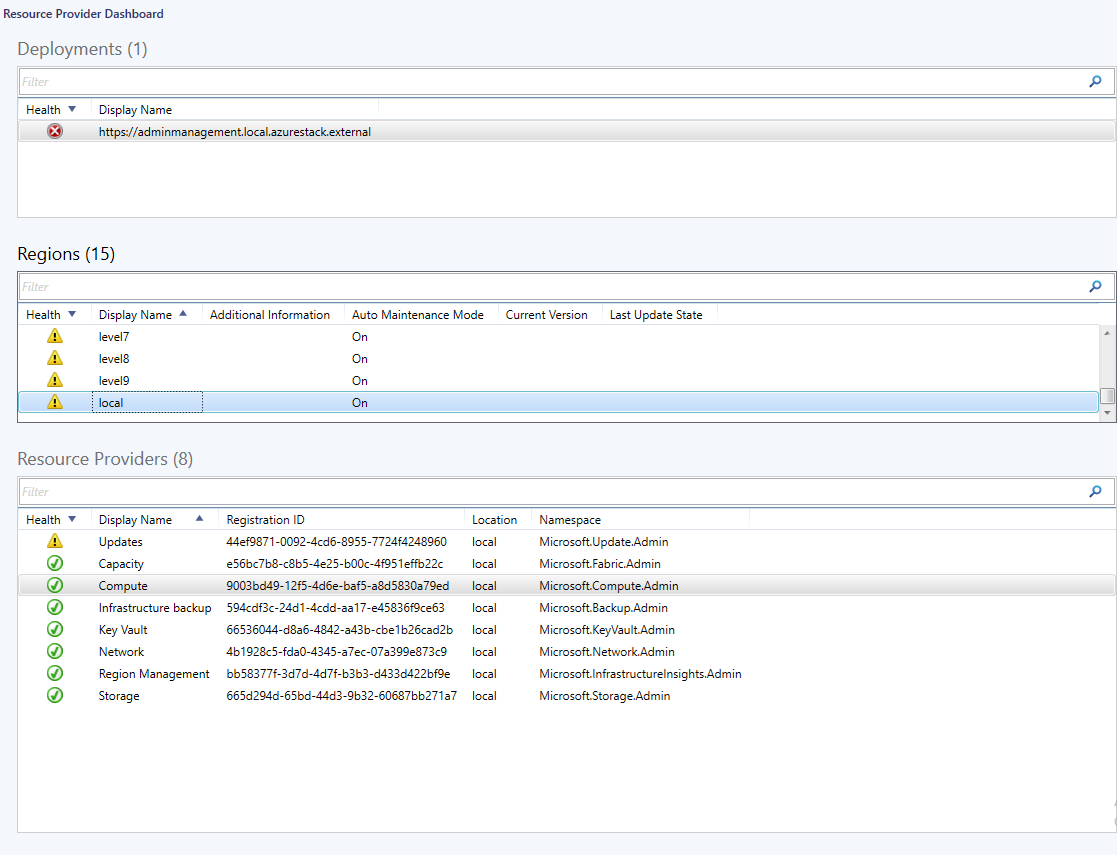 Storage Storage DashboardStorage dashboard provides detailed information about states of Drives and Volumes for all Scale Units per selected Deployment.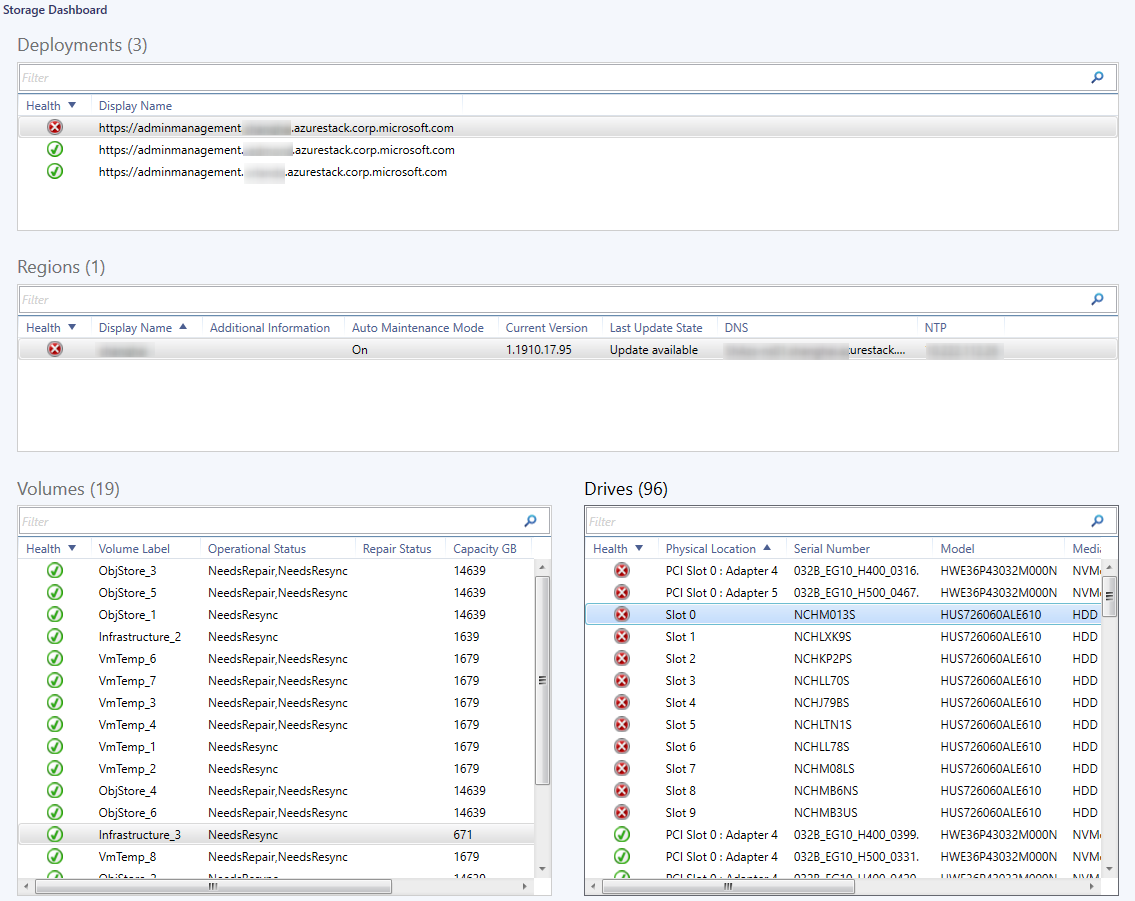 Note. States in columns “Operational Status” or “Repair Status” might display not the actual state of the selected object (Volume or Drive). This happens because “Microsoft Azure Stack Hub Volume Discovery” and “Microsoft Azure Stack Hub Drive Discovery” runs once in 24 hours by default. To get actual states of the objects, execute “Force Drives Refresh” or “Force Volumes Refresh” tasks respectively.Storage Performance DashboardsStorage Performance dashboards provide detailed dynamic information about the capacity of the Azure Stack Hub storage services based on the data received via the corresponding performance rules. The storage dashboards have a common design and display the following information by means of the Operations Manager widgets:List of discovered deploymentsList of discovered regions per selected deploymentStorage capacity diagrams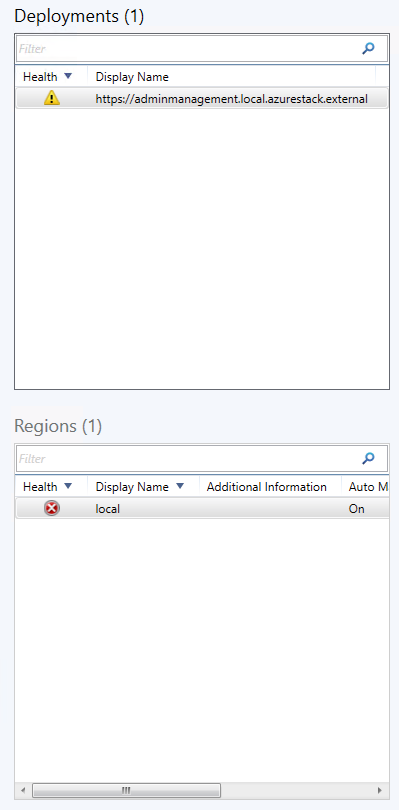 Each dashboard for each selected region provides dynamic diagrams regarding the following capacity readings:At that, you can select only necessary metrics to be displayed: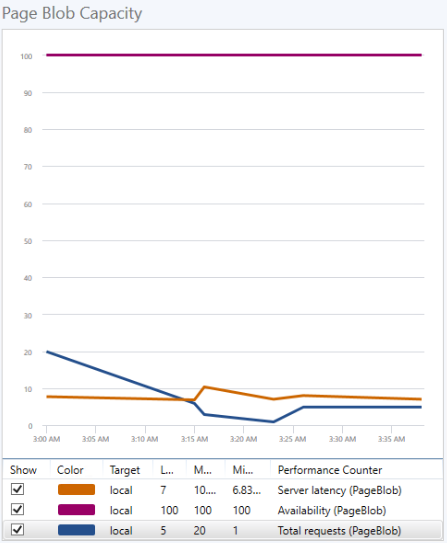 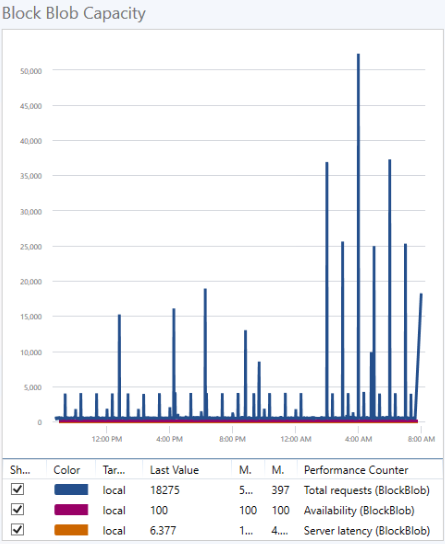 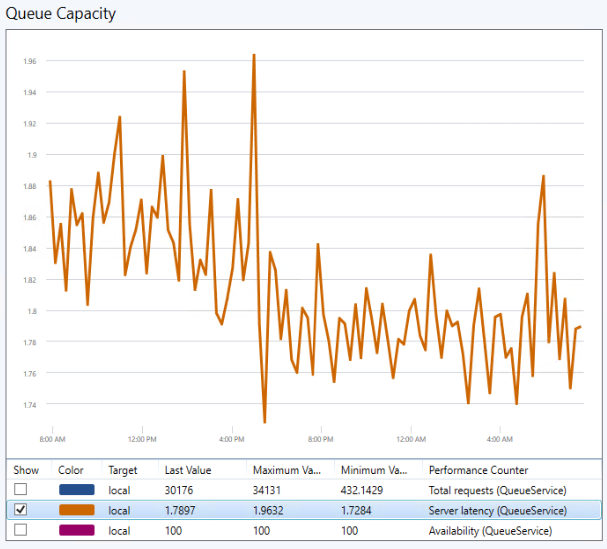 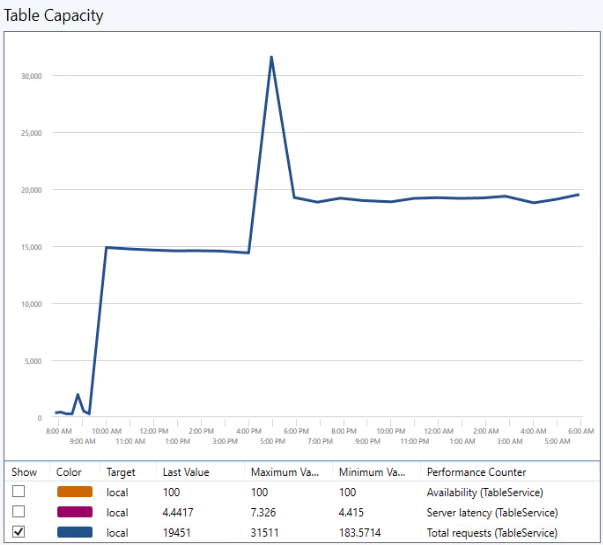 The Operations Manager Maintenance ModeThe Maintenance Mode is a feature in the Operations Manager that suspends the monitoring of an object during maintenance activities.Maintenance mode provides a possibility to switch instances into maintenance mode manually. To do so, right-click the required instance in the Monitoring workspace of Operations Manager and select the Start Maintenance Mode option. 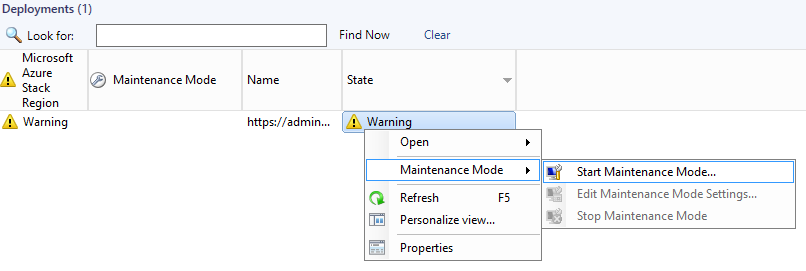 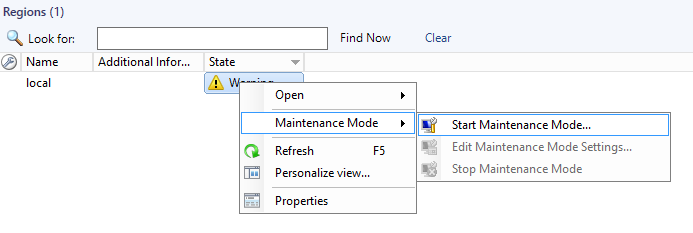 In the Maintenance Mode Settings window, apply the mode either to Selected objects only or Selected objects and all their contained objects. Then, specify the duration of the set maintenance mode by selecting the corresponding Duration option and entering a specific period or end time value. 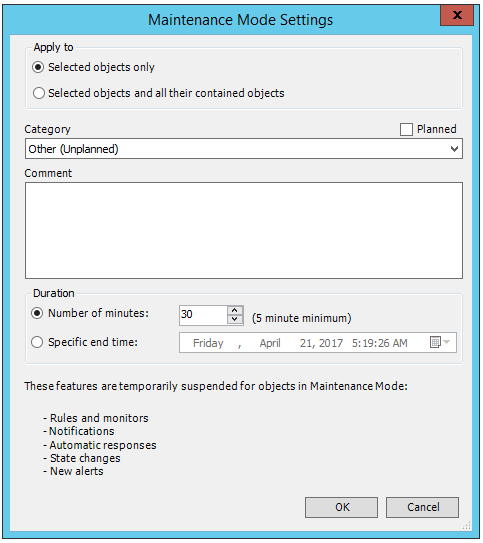 For more details, see the How to suspend monitoring temporarily by using maintenance mode article.Auto Maintenance ModeIn order to suspend monitoring during maintenance activities maintenance mode activation was implemented in the Management Pack for the region and for the scale unit node. Region in Maintenance ModeThe Auto Maintenance mode monitoring rule for the region automatically checks the status of the regions in Azure Stack Hub. If a region goes into a process of an update, the region is automatically switched to maintenance mode in the Operations Manager. Therefore, this mode helps prevent multiple alerts and errors when a monitored object is taken offline for maintenance. 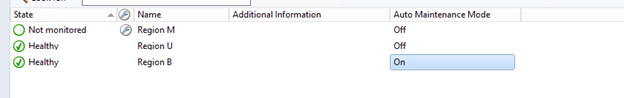 The interval of the status check is 10 minutes. This mode is enabled by default. It can be switched off by the Turn Off Auto Maintenance Mode Task. To switch the mode on, use the Turn On Auto Maintenance Mode Task.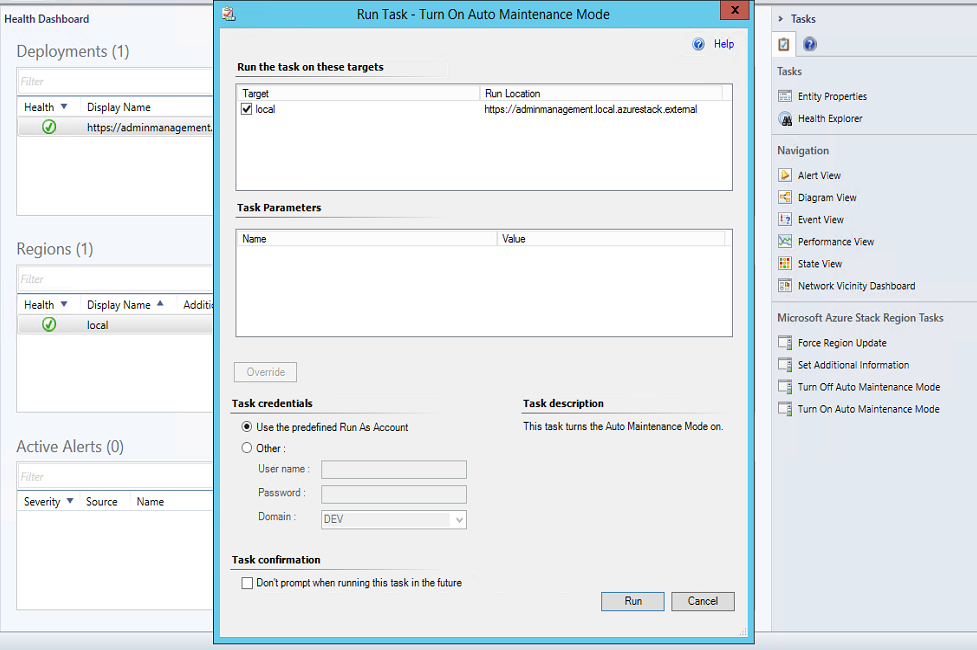 Note: If a deployment is switched to maintenance mode, all the corresponding regions and their objects will be switched to maintenance mode accordingly.Scale Unit Node in Maintenance ModeWhen scale unit node is taken offline for maintenance in the Azure Stack Hub the rule “Microsoft Azure Stack Hub Auto Maintenance Mode Monitoring Rule for Scale Unit Node” activates maintenance mode for the node in the Operations Manager. 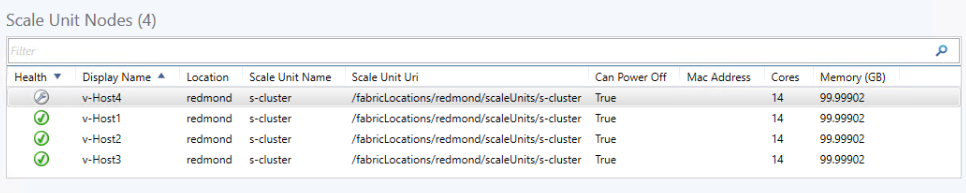 Storage Performance Metric RulesThe Azure Stack Hub management pack provides metrics for Azure Stack Hub Storage services using the following performance rules:Server latency (PageBlobService)Total requests (PageBlobService)Availability (PageBlobService)Server latency (BlockBlobService)Total requests (BlockBlobService)Availability (BlockBlobService)Server latency (QueueService)Total requests (QueueService)Availability (QueueService)Server latency (TableService)Total requests (TableService)Availability (TableService)Storage Metric Time GrainAll rules get metric definitions for storage services. By default, metric values are queried according to the minimal time grain of each metric definition. The time grain specifies the aggregation period of the metric values.For each of these rules, the time grain may be configured via the corresponding overridable parameter. How to Set a Custom Time GrainIn the Operations Manager console, open the Authoring workspace; then, find the storage service performance rule (for example, Block Blob Service Server Latency (ms)):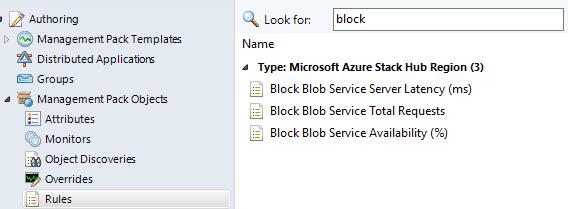 In the Override Properties window, set a time grain value (use ISO 8601 duration format). 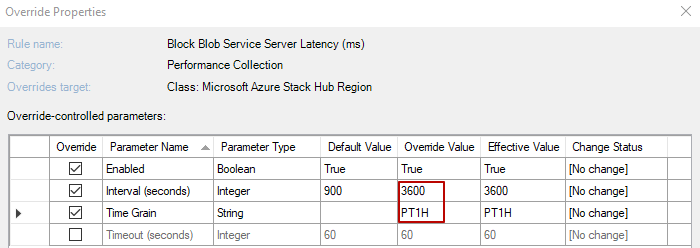 If the override value is set not in ISO 8601 duration format, greater than the rule interval value or does not exist in the metric availabilities for the resources, the minimal time grain from the metric availabilities will be applied by default. Troubleshooting Time Grain issuesBelow are common troubleshooting Warning events that help resolve issue with Time Grain configuration in rule’s overrides: Event with ID 4457 will appear in the Operations Manager event log in the Event Viewer if the time grain is in an incorrect format. Event with ID 4458 will appear in the Operations Manager event log in the Event Viewer if the time grain is more than the rule interval.Event with ID 4459 will appear in the Operations Manager event log in the Event Viewer if there is no specified time grain in the Azure Stack Hub metric definitions. App Service Role Available Workers RuleThe Azure Stack Hub management pack provides rule for Azure Stack Hub App Service Web Worker roles.Alert on available workers ruleThe rule checks an available worker count property in the web worker roles. If the percent of available worker count is less than or equal to critical threshold the rule will raise a critical alert. If the percent of available worker count is less than or equal to warning threshold and more than critical threshold the rule will raise a warning alert.Set warning and critical thresholdsBy default critical threshold equals to 19 percent and warning threshold equals to 30 percent. The threshold may be configured via the corresponding overridable parameter. How to set warning and critical thresholdsIn the Operations Manager console, open the Authoring workspace; then, find the app service role available workers rule: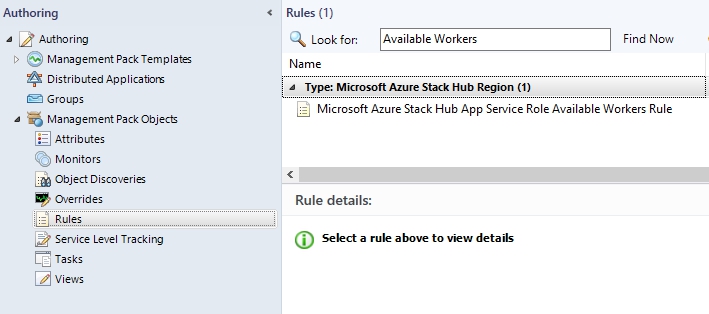 In the Override Properties window, set warning and critical thresholds (values should be from 0 to 100). 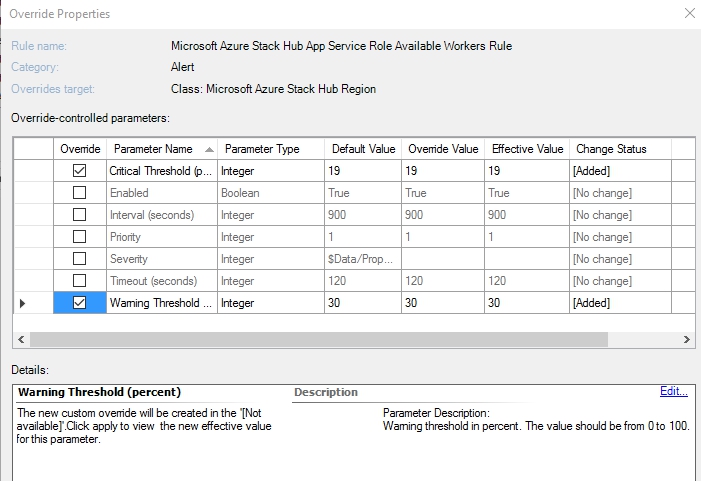 If the override values are set not from 0 to 100, the rule will work with these thresholds but it is recommended to set values from 0 to 100. Update Run State MonitorThe Azure Stack Hub management pack provides monitor for Azure Stack Hub Update Run.Health of update runThis monitor checks the state of the Update Run. By default, the monitor sends a request to Azure Stack Hub to get Update Run state. If Update changes state to “Installed”, all Update Runs will be brought to healthy state even if they were unhealthy before, and monitor won’t send the request.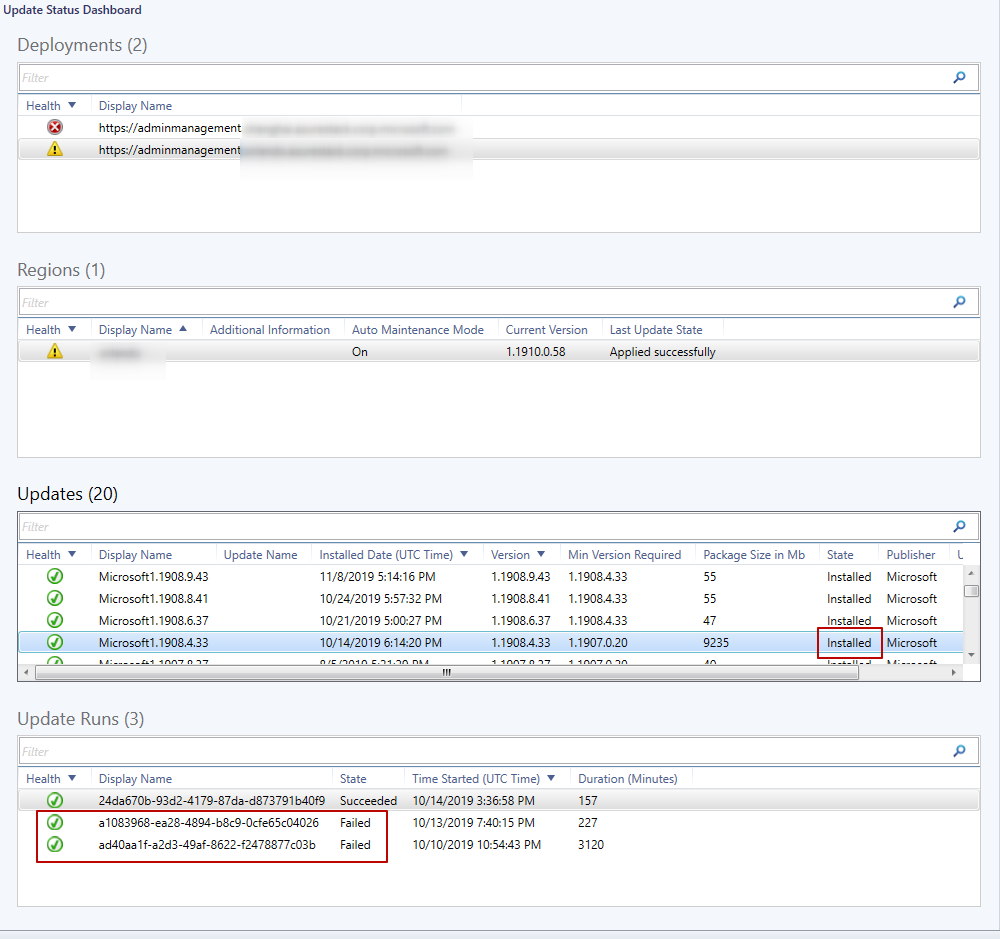 TasksThere are several tasks that expand the possibilities of monitoring the Azure Stack Hub objects.Set Alert Filtering TaskThis task provides a possibility to set wildcards for filtering active alerts from the Microsoft Azure Stack Hub region to exclude them in SCOM Active Alerts view.The following wildcards are allowed: (*?). An asterisk (*) represents zero or more characters.A question mark (?) represents any one character.It is possible to use a full alert names for filtering.If you want to filter two or more alert names use a semicolon (;) to separate them.Example:*password expiration*;*7?%*;infrastructure role instance unavailableThis pattern will exclude the following alert names in OpsMgr Alerts view: Pending Service account password expirationPending user account password expirationPublic IP address utilization at 70% across all poolsInfrastructure role instance unavailable To use this task, select the desired region and run the task from the navigation pane list. Then, click Override and enter the pattern into the Value field. When the task is completed, select Refresh to update the information presented in the Operations Manager.
Set Additional Information TaskThis task enables associating additional information with Azure Stack Hub regions. You can enter any additional text information via the override; for example, the location of the region or contacts of the person responsible for it. To use this task, select the desired region and run the task from the navigation pane list. Then, click Override and enter the additional information into the Value field. When the task is completed, select Refresh to update the information presented in the Operations Manager.
Force Refresh TasksThese tasks launch an immediate forced refresh of a certain object and can skip the corresponding workflows. To use the tasks, select the desired object and run the corresponding task from the navigation pane list.Force Deployment Refresh TaskThis task forces the refresh of the deployment state, all regions for the selected deployment and the list of alerts for every region in the deployment.Force Region Refresh TaskThis task forces the refresh of the region state, all updates, resource providers, scale units, infrastructure roles and infrastructure role instances for the selected region and the list of alerts for the selected region in the deployment.Force Update Refresh TaskThis task forces the refresh of the update state and all runs of the selected update.Force Update Run Refresh TaskThis task forces the refresh of the update run state.Force Resource Provider Refresh TaskThis task forces the refresh of the resource provider state.Force Scale Unit Refresh TaskThis task forces the refresh of the scale unit state and all nodes of the selected scale unit.Force Scale Unit Node Refresh TaskThis task forces the refresh of the unit node state.Force Infrastructure Role Refresh TaskThis task forces the refresh of the states of all infrastructure roles.Force Infrastructure Role Instance Refresh TaskThis task forces the refresh of the states of all infrastructure role instances.Force App Service Role Refresh TaskThis task forces the refresh of the states of all app service roles.Force App Service Role Instance Refresh TaskThis task forces the refresh of the states of all app service role instances.Force Backup Refresh TaskThis task forces the refresh of the states of all region backups.Force Drive Refresh TaskThis task provides forced refresh of the selected Drive state. Force Volume Refresh TaskThis task provides forced refresh of the selected Volume state. Open Azure Admin Portal TaskThis task opens Microsoft Azure Stack Hub Administrator Portal using pre-defined default browser on the system. Connect to Azure Stack Hub PEP TaskThis task establishes a remote PS-session to Microsoft Azure Stack Hub privileged endpoint (PEP).
Task can be ran for the selected region from Microsoft Azure Stack Hub Region Tasks pane.The following operations performed upon Task execution: Check availability of the ERCS VM on the network.
Note. For several ERCS VMs, the first available ERCS endpoint will be selected skipping validation of others. Add ERCS VM IP Address to Trusted Hosts of the local machine. Windows prompts to enter low-privileged account credentials.On a successful connection the prompt will change to [IP address or ERCS VM name]: PS> Auto Maintenance Mode TasksTurn Off Auto Maintenance Mode TaskThis task allows disabling the Auto Maintenance mode when necessary.To use the tasks, select the appropriate region and run the corresponding task from the navigation pane list: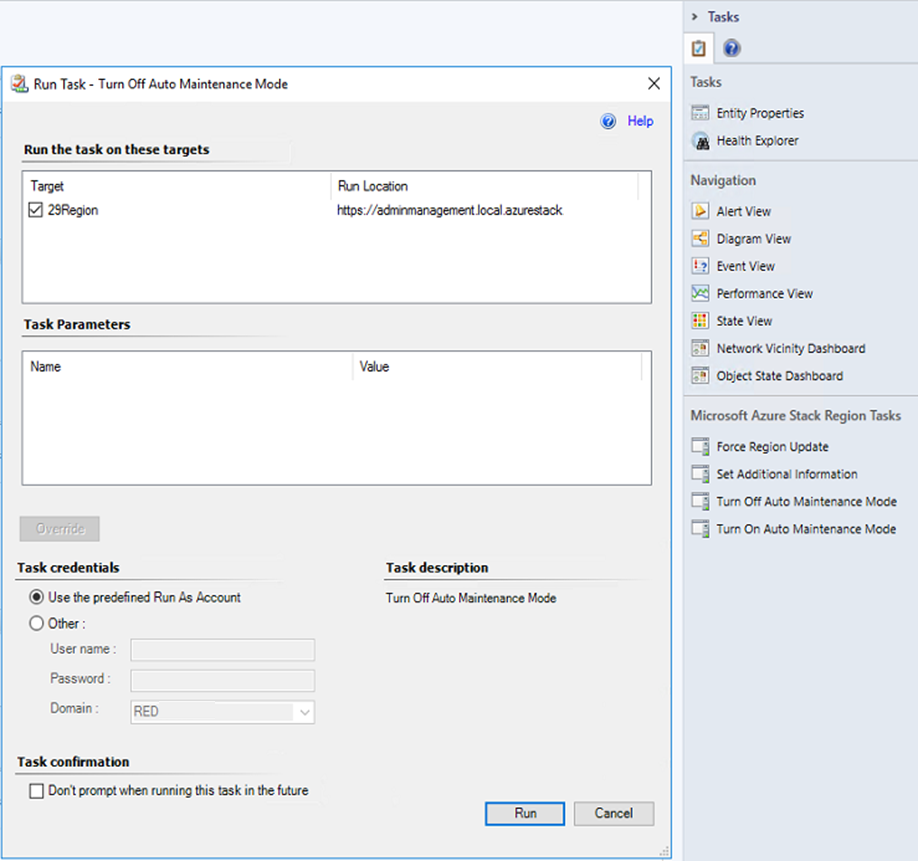 Turn On Auto Maintenance Mode TaskThis task allows enabling the Auto Maintenance mode when necessary. To use the tasks, select the appropriate region and run the corresponding task from the navigation pane list: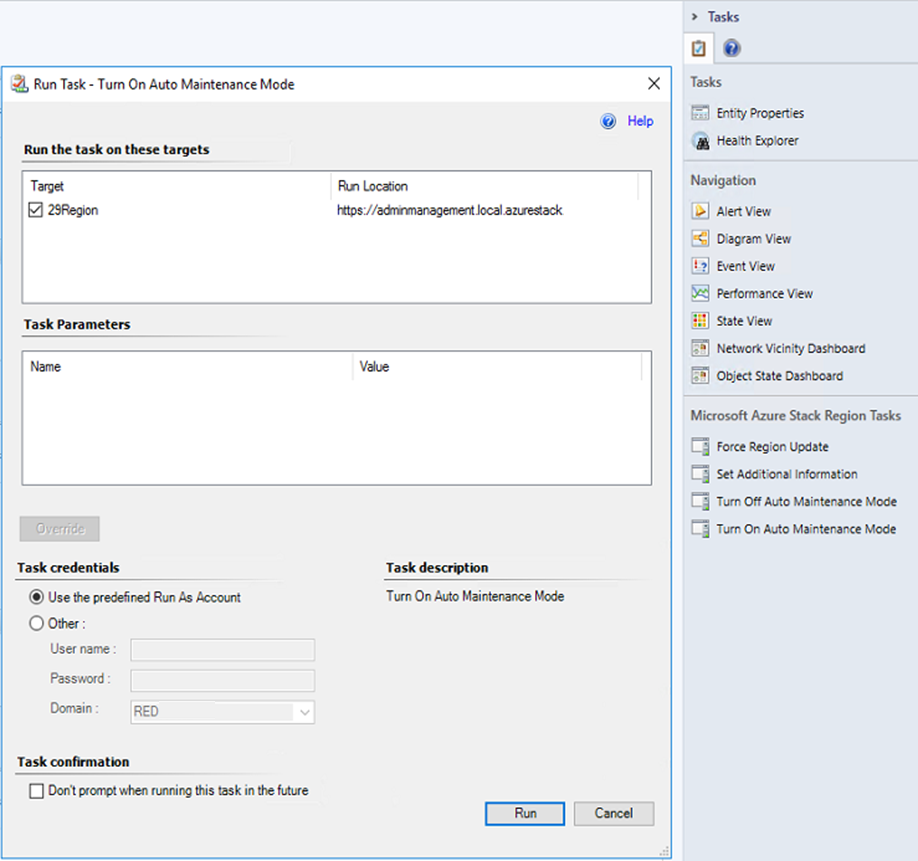 Remaining subscription reads monitoringAzure Stack Hub API imposes a limit on a number of performed subscription reads per hour. That quantity is returned by an API in a header named x-ms-ratelimit-remaining-subscription-reads. Monitoring of this quantity was implemented in a Remaining Subscription Reads monitor.  The monitor has two thresholds: Warning Threshold and Critical Threshold. When remaining subscription reads count becomes less than Warning Threshold then monitor switches to a warning state. When it becomes less than Critical Threshold then monitor switches to a critical state.Security Configuration The Azure Stack Run As Account AD Credentials profile is configured automatically when you add a deployment using Wizard. You do not have to perform any additional configuration. Role-Based Access Control ConfigurationTo perform managing actions like closing alerts, applying updates, perform actions with scale units and infrastructure roles in Azure Stack Hub via the management pack in the Operations Manager console, it is important for the account to have the Contributor or Owner permissions to the subscription. Extended LoggingThe extended logging allows collecting additional information about work of the managed modules in the management pack.  It may be necessary for the investigation of an unexpected behavior or output of HTTP requests. The extended logging is activated by creating the following registry value:  HKEY_LOCAL_MACHINE\SOFTWARE\Microsoft\Microsoft Azure Stack Management Pack\Create string with name: ExtendedLoggingSet Value: OnAny other values will be interpreted as “Off”.After activation, the Azure Stack Hub management pack will write additional information to the “Operations Manager” log in Windows Event Log with “MS Azure Stack MP Module” and the “Log Level Information” Event Source.Note. In order to turn off extended logging, switch flag to “Off” state and restart Health Service. Worker Task LimitThe worker task limit allows increasing the speed of processing the requests to Azure Stack Hub API. By default, managed modules can use 6 instances of System.Threading.Tasks.Task class per MonitoringHost.exe process simultaneously. In environments with many existing objects (more than 3 deployments, more than 50 hosted objects per deployment), the user can increase/decrease the amount of worker task instances by means of the following registry value:HKEY_LOCAL_MACHINE\SOFTWARE\Microsoft\Microsoft Azure Stack Management Pack\Create string with name: MaxWorkerCountSet Value: <required_instance_count>Note: Value for MaxWorkerCount must be greater than 0 and less than 20. Otherwise, the default value – 6 – will be applied.After setting a new value of the MaxWorkerCount parameter, the user must restart the Health Service for applying this value in the managed modules.LinksThe following links connect you to information about common tasks that are associated with the System Center management packs:System Center 2012 R2 - Operations Manager	Management Pack Life Cycle 	How to Import a Management Pack 	Tuning Monitoring by Using Targeting and Overrides	How to Create a Run As Account  	How to Export a Management Pack 	How to Remove a Management Pack System Center 2016 - Operations ManagerOperations Manager DocumentationFor questions about the Operations Manager and management packs, see the System Center Operations Manager community forum.A useful resource is the System Center Operations Manager Unleashed blog, which contains “By Example” posts for specific management packs.For additional information about the Operations Manager, see the System Center Survival Guide.Appendix: Known IssuesInfrastructure Roles are not discoveredIssue: Infrastructure Roles and Role Instances are not displayed on Dashboard. Warning with id 12023 is thrown to OpsMgr Eventlog  with message “Could not obtain list of Instances for Infrastructure Role”, “Could not execute query”.Resolution: Check that Roles and Instances available on Azure Stack Hub administrator portal. If roles and instances are available on portal, run “Force Deployment Refresh” task. Total Requests counters for Blob, Queue and Table Storage Performance Dashboards are not the same as in Azure Stack Hub administrator portalIssue: Management pack obtains Time Grain intervals that are coming from the Azure Stack Hub API. Default Time Grain is set to PT30M that is equal to 30 minutes. In some cases Total requests counter in the Azure Stack Hub administrator portal might differ from the default setting. Resolution: Manually change Time Grain and Interval overrides for all 3 counters (Total Requests, Server Latency, Availability) for the specified rule: Block Blob Service Total Requests, Page Blob, Queue Service Total Requests or  Table Service Total Requests to get identical results. For example, for Time Grain that is set to 1 hour on administrator portal do the following changes in overrides: Time Grain: PT1H, Interval seconds: 3700. Drained scale unit node parameters are not displayed on the initial discoveryIssue: Initial discovery of scale unit which already has a drained scale unit node results in empty values of Cores and Memory field for corresponding scale unit node.
Resolution: No resolution available.Some Infrastructure roles visible in Operations Manager console are not displayed on Azure Stack Hub Administrator portal
Issue: In the Infrastructure Role Dashboard displayed more infrastructure roles than it is displayed in Azure Stack Hub administrator portal. This happens because management pack displays all discovered Infrastructure roles that returned from the Azure Stack Hub API. 
Resolution: No resolution available.Common Error rule alerts are not displayed in the Azure Stack Hub Active alerts viewIssue: Alerts from the Common Error rule are not displayed in the Active alerts view of the management pack.Resolution: Common Error rule alerts are available in Main Operation Manager Сonsole Active Alerts view.Selection of a previously viewed region is not saved after switching to another deploymentIssue: In the Health Dashboard, selection for a previously viewed Region is not saved in case of switching to another deployment. Upon return to the initial deployment, the selection is randomly switched to another region.Resolution: No resolution is available."No such host is known" exception is received when the Operations Manager console is opened by IP from a remote machineIssue: "No such host is known" exception is received when the Operations Manager console is opened from a remote machine by IP.Resolution: No resolution is available.Alerts from the previously selected region may be displayed for the current regionIssue: When you switch from one region to another in the Operations Manager, the alerts from the previously viewed region may be displayed for the currently selected region.Resolution: No resolution is available.In some cases, invalid UPN/SPN credentials may be validated successfullyIssue: In some cases, invalid UPN/SPN credentials are validated successfully in the “Add Deployment” and “Edit Deployment” wizards because the previously entered valid credentials were cached in the Operations Manager.Resolution: Close and reopen the Operations Manager console.  The cache will be cleared and the wizard will throw an error if invalid credentials are entered.The management pack does not work for external domain usersIssue: The management pack user must belong to the exact Azure Active Directory, which was used for the Azure Stack Hub deployment.Resolution: Use the right Azure Active Directory user account.Operations Manager issue: checkboxes become selected after the capacity dashboard refreshingIssue: When the capacity dashboard is refreshed, the checkboxes become randomly selected.Resolution:  Apply sorting by any column.Operations Manager issue: unable to uninstall the management pack after manually associating the Run As account with the Run As profileIssue: If manually associate Run As account with Microsoft Azure Stack Run As Profile AD Credentials and attempt to delete the Azure Stack Hub management pack, it fails with a message that the Microsoft.SystemCenter.SecureReferenceOverride pack depends on the Azure Stack Hub management pack.Resolution:  Export the Microsoft.SystemCenter.SecureReferenceOverride pack, find the section with the Azure Stack Hub management pack secure reference and manually remove it. Then, import the Microsoft.SystemCenter.SecureReferenceOverride pack again. See the SCOM R2: Not able to remove a MP when a profile is set article for detailed instructions.Operations Manager issue: Temporary 1100 error in Event Viewer after upgrade 1.0.3.11 to 1.0.4.0Issue: After upgrade to version 1.0.4.0, next errors would be appeared in Event Viewer: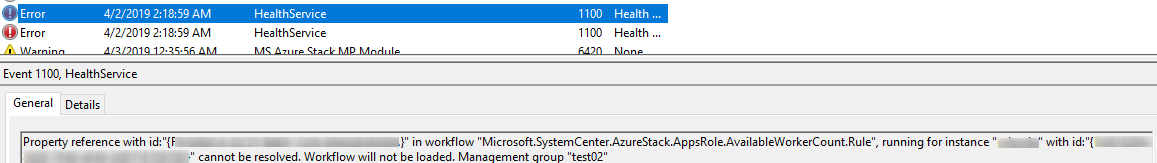 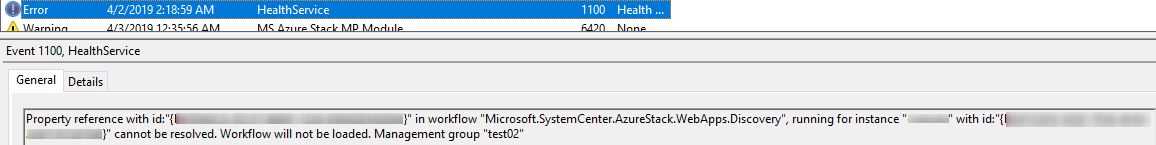 Resolution: Issue is temporary and wouldn’t affect further monitoring. Ignore errors and wait until SCOM updates these workflows.No registered resource provider found for location and API version for backupsIssue:  Warnings occur in OpsMgr Eventlog from AzureStack MP module with message “No registered resource provider found for location 'local' and API version <APIversion1> for type 'backupLocations/backups'. The supported api-versions are <APIversion2>. The supported locations are 'local'.” Resolution:  Warning indicates changes in the Azure Stack Hub API. Download latest version of the management pack that supports new version of API. The resource type could not be found in the namespace for API of the specified versionIssue:  Warnings occur in OpsMgr Eventlog from AzureStack MP module with id 12023 and  message “ModuleName: Microsoft.SystemCenter.AzureStack.Modules.Rules.StoragePerformanceRule. Exception Message: The resource type could not be found in the namespace 'Namespace' for api version '<APIversion>'.Resolution:  Issue may indicate that there are no available API on AzureStack Hub environment for the particular management pack module. Ask your administrator to update the Azure Stack Hub environment with the latest API version that is supported by the management pack. Could not obtain worker tiers from Azure Stack HubIssue:  Warnings occur in OpsMgr Eventlog from AzureStack MP module with id 12023 and  message “ModuleName: Microsoft.SystemCenter.AzureStack.Modules.Rules.AppsRoleAvailableWorkerCountRule/ Discovery.WebAppsDiscoveryDS  Error: Could not obtain worker tiers from Azure Stack Hub. Endpoint URL: https://adminmanagement.local.azurestack.external, Region: local, API Version: <APIversion>”Resolution:  Issue may indicate that there are no App Service Resource Providers connected to the Environment. To disable Warning uncheck “Additional Resource Provider” checkbox in “Edit Deployment Wizard” under “Administration>Microsoft Azure Stack Hub” node.No data is displayed on the Storage Performance DashboardIssue:  No data is displayed on the Storage Performance DashboardResolution:  Issue may happen because there are not enough values collected from the Azure Stack Hub administrator portal. Check that counters are collected on the Azure Stack Hub administrator portal for the particular service. Multiple warnings with id 12023 are thrown into OpsMgr Event log while region is in Maintenance mode at update operationIssue:  For region that is taken to maintenance mode in SCOM during update operation on Azure Stack Hub administrator portal all workflows targeted to the region and it’s underlying objects will stop sending the requests from the management pack until update completes. By design, deployment can not be switched to maintenance mode on update operation. Because of this workflows that are targeted to the deployment such as “operation discovery”, or “remaining subscription reads monitor” still sending queries to the Azure Stack Hub API. Resolution:  Issue temporary and related to API unresponsiveness until region update completes. No actions required. Multiple warnings with id 12023 and message “The attempt to retrieve PhysicalDisk/Volume from external components timeout” are thrown into OpsMgr Event log while scale unit node is in Maintenance modeIssue:  For node that is taken to maintenance mode in SCOM all workflows targeted to the storagesubsystem such as monitors for drives and volumes will send the requests to the Azure Stack Hub API . In case API does not return list of states for drives and volumes there are warnings occur in OpsMgr log. Resolution:  Issue temporary and related to API unresponsiveness until maintenance completes for the node. No actions required. Appendix: Management Pack ContentsRules (alerting)Microsoft Azure Stack Hub Common Error RuleThe rule generates an alert when a common exception has been thrown.Microsoft Azure Stack Hub App Service RoleAn App Service Role for a Microsoft Azure Stack Hub region.Microsoft Azure Stack Hub App Service Role – DiscoveriesMicrosoft Azure Stack Hub App Service Role - Unit monitorsMicrosoft Azure Stack Hub App Service Role  - Dependency (rollup) monitorsMicrosoft Azure Stack Hub App Service Role – TasksMicrosoft Azure Stack Hub App Service Role InstanceAn App Service Role Instance for a Microsoft Azure Stack Hub region.Microsoft Azure Stack Hub App Service Role Instance – DiscoveriesMicrosoft Azure Stack Hub App Service Role Instance - Unit monitorsMicrosoft Azure Stack Hub App Service Role Instance – TasksMicrosoft Azure Stack Hub BackupMicrosoft Azure Stack Hub BackupMicrosoft Azure Stack Hub Backup – DiscoveriesMicrosoft Azure Stack Hub Backup - Unit monitorsMicrosoft Azure Stack Hub Backup – TasksMicrosoft Azure Stack Hub DeploymentA Microsoft Azure Stack Hub deployment including logical entities comprised of the hardware resources.Microsoft Azure Stack Hub Deployment – Discoveries Microsoft Azure Stack Hub Operation DiscoveryDiscovery of all Microsoft Azure Stack Hub Operations for Deployment.
Microsoft Azure Stack Hub Deployment - Unit monitorsMicrosoft Azure Stack Hub Deployment Connectivity MonitorMicrosoft Azure Stack Hub deployment connectivity monitor. This monitor checks deployment availability.Microsoft Azure Stack Hub Remaining Subscription Reads MonitorMicrosoft Azure Stack Hub remaining subscription reads monitor. This monitor checks the remaining subscription reads.Microsoft Azure Stack Hub Deployment - Dependency (rollup) monitorsMicrosoft Azure Stack Hub Region Dependency MonitorMicrosoft Azure Stack Hub Deployment availability depends on Region availability.Microsoft Azure Stack Hub Deployment - Rules (non-alerting)Microsoft Azure Stack Hub Auto Maintenance Mode Monitoring RuleThe rule checks the update state of the regions on Azure Stack Hub portal within the configured interval. When updates are run on an Azure Stack Hub region, the region is switched to maintenance mode in SCOM.Microsoft Azure Stack Hub Deployment - TasksForce Deployment RefreshThis task provides forced refresh of the deployment state, configuration and regions list along with forced refresh of state and list of alerts for every region in the deployment.Microsoft Azure Stack Hub Deployment - Console TasksMicrosoft Azure Stack Hub Infrastructure RoleMicrosoft Azure Stack Hub infrastructure role.Microsoft Azure Stack Hub Infrastructure Role - DiscoveriesMicrosoft Azure Stack Hub Infrastructure DiscoveryDiscovery of all Microsoft Azure Stack Hub infrastructure roles, infrastructure role instances and relations between them per region.Microsoft Azure Stack Hub Infrastructure Role - Unit monitorsMicrosoft Azure Stack Hub Infrastructure Role State MonitorMicrosoft Azure Stack Hub infrastructure role state monitor. This monitor checks the status of the Infrastructure Role.Microsoft Azure Stack Hub Infrastructure Role - TasksForce Infrastructure Role RefreshThis task provides forced refresh of the infrastructure role state and configuration.Restart Infrastructure Role This task only restarts the Infrastructure Role in which the Infrastructure Role Instance names contain XRP.Microsoft Azure Stack Hub Infrastructure Role InstanceMicrosoft Azure Stack Hub infrastructure role instance.Microsoft Azure Stack Hub Infrastructure Role Instance - DiscoveriesMicrosoft Azure Stack Hub Infrastructure DiscoveryDiscovery of all Microsoft Azure Stack Hub infrastructure roles, infrastructure role instances and relations between them per region.Microsoft Azure Stack Hub Infrastructure Role Instance - Unit monitorsMicrosoft Azure Stack Hub Infrastructure Role Instance State MonitorMicrosoft Azure Stack Hub Infrastructure Role Instance State Monitor. This monitor checks the status of the Infrastructure Role Instance.Microsoft Azure Stack Hub Infrastructure Role Instance - TasksForce Infrastructure Role Instance RefreshThis task provides forced refresh of the infrastructure role instance state and configuration.Start Infrastructure Role InstanceThis task starts infrastructure role instance.Microsoft Azure Stack Hub Marketplace ManagementMicrosoft Azure Stack Hub Marketplace Management.Microsoft Azure Stack Hub Marketplace Management – DiscoveriesMicrosoft Azure Stack Hub RegionA separate Microsoft Azure Stack Hub instance (e.g. an instance set on some separate hardware) included in a Microsoft Azure Stack Hub deployment.Microsoft Azure Stack Hub Region - DiscoveriesMicrosoft Azure Stack Hub Region DiscoveryDiscovery of all Microsoft Azure Stack Hub regions per deployment.Microsoft Azure Stack Hub Region Set Custom PropertiesBy means of this discovery, you can set custom properties for Azure Stack Hub regions via the override. This discovery contains additional properties that allow storing information about a region in the Operations Manager, such as associating additional customer details and displaying the current flag of the automatic maintenance mode state and alert exclude list. Microsoft Azure Stack Hub Region - Unit monitorsMicrosoft Azure Stack Hub HRP Connectivity MonitorThis monitor checks the Health Resource Provider availability. Microsoft Azure Stack Hub Region Alert Count MonitorMicrosoft Azure Stack Hub alert count monitor for the regions. Monitors the health state of the regions and checks for current alerts.Microsoft Azure Stack Hub Region - Dependency (rollup) monitorsMicrosoft Azure Stack Hub Region - Rules (alerting)Microsoft Azure Stack Hub Alerts Sync Rule (Azure Stack Hub to Operations Manager)Microsoft Azure Stack Hub alerts synchronization rule creates alerts related to the regions and initiates closure of the alerts closed in Azure Stack Hub.Microsoft Azure Stack Hub Region - Sync Rules (non-alerting)Microsoft Azure Stack Hub Alerts Sync Rule (Operations Manager to Azure Stack Hub)Microsoft Azure Stack Hub alerts synchronization rule initiates closure of the alerts closed in the Operations Manager.Microsoft Azure Stack Hub Region - Rules (non-alerting)Page Blob Service Total RequestsThis rule collects page blob service total requests.Page Blob Service Availability(%)This rule collects page blob service availability in percentage terms.Page Blob Service Server Latency (ms)This rule collects page blob service server latency in milliseconds.Block Blob Service Availability (%)This rule collects blob service availability in percentage terms.Physical Memory Available (GB)This rule collects the current amount of free physical memory available on the region in gigabytes.Queue Service Availability (%)This rule collects queue service availability in percentage terms.Physical Storage Used (TB)This rule collects the amount of physical storage currently used on the region in terabytes.Physical Memory Used (GB)This rule collects the amount of physical memory currently used on the region in gigabytes.Table Service Total RequestsThis rule collects total requests of table service.Public IP Address Pools Used CountThis rule collects the amount of free public IP address pools currently used on the region.Physical Storage Available (TB)This rule collects the current amount of free physical storage available on the region in terabytes.Public IP Address Pools Available CountThis rule collects the current amount of free public IP address pools available on the region.Block Blob Service Server Latency (ms)This rule collects blob service server latency in milliseconds.Queue Service Total RequestsThis rule collects total requests of queue service.Block Blob Service Total RequestsThis rule collects block blob service total requests.Table Service Availability (%)This rule collects table service availability in percentage terms.Table Service Server Latency (ms)This rule collects latency of table service server in milliseconds.Queue Service Server Latency (ms)This rule collects latency of queue service server in milliseconds.Microsoft Azure Stack Hub Region - TasksMicrosoft Azure Stack Hub Region - Console TasksConnect to Azure Stack Hub PEPThis task establishes a remote PS-session to Microsoft Azure Stack Hub privileged endpoint (PEP).Microsoft Azure Stack Hub Resource ProviderA resource provider of a Microsoft Azure Stack Hub region.Microsoft Azure Stack Hub Resource Provider - DiscoveriesMicrosoft Azure Stack Hub Resource Provider DiscoveryDiscovery of all Microsoft Azure Stack Hub resource providers per region.Microsoft Azure Stack Hub Resource Provider - Unit monitorsMicrosoft Azure Stack Hub Resource Provider State MonitorMicrosoft Azure Stack Hub resource provider state monitor. This monitor checks the resource provider state.Microsoft Azure Stack Hub Resource Provider - TasksForce Resource Provider RefreshThis task provides forced refresh of the resource provider state and configuration.Microsoft Azure Stack Hub Scale UnitMicrosoft Azure Stack Hub scale unit.Microsoft Azure Stack Hub Scale Unit - DiscoveriesMicrosoft Azure Stack Hub Scale Unit DiscoveryDiscovery of all Microsoft Azure Stack Hub scale units per region.Microsoft Azure Stack Hub Scale Unit - Dependency (rollup) monitorsMicrosoft Azure Stack Hub Scale Unit Node Dependency MonitorMicrosoft Azure Stack Hub Scale Unit availability depends on Unit Node availability.Microsoft Azure Stack Hub Scale Unit - Rules (non-alerting)Microsoft Azure Stack Hub Auto Maintenance Mode Monitoring Rule for Scale Unit NodeThe rule checks the state of the scale unit nodes on Azure Stack Hub portal within the configured interval. When it founds difference between maintenance mode on the portal and in SCOM, the maintenance mode in SCOM is switched to the state present on the portal.Microsoft Azure Stack Hub Scale Unit - TasksForce Scale Unit RefreshThis task provides forced refresh of the scale unit state and configuration.Add Scale Unit NodeThis task adds a new scale unit node. Before you proceed with the operation ensure the new physical machine is cabled correctly and the network switch ports have been enabled.Microsoft Azure Stack Hub Scale Unit NodeMicrosoft Azure Stack Hub scale unit node.Microsoft Azure Stack Hub Scale Unit Node - DiscoveriesMicrosoft Azure Stack Hub Unit Node DiscoveryDiscovery of all Microsoft Azure Stack Hub unit nodes per scale unit.Microsoft Azure Stack Hub Scale Unit Node - Unit monitorsMicrosoft Azure Stack Hub Scale Unit Node State MonitorMicrosoft Azure Stack Hub scale unit node state monitor. This monitor checks the Scale Unit Node Status.Microsoft Azure Stack Hub Scale Unit Node - TasksDrain Scale Unit NodeThis task is putting a node into maintenance mode along with distributing it's workloads among remaining nodes in the particular scale unit.Force Scale Unit Node RefreshThis task provides forced refresh of the scale unit node state and configuration.Power Off Scale Unit NodeThis task powers off the scale unit node.Power On Scale Unit NodeThis task powers on the scale unit node.Repair Scale Unit NodeThis task repairs a scale unit node.Resume Scale Unit NodeThis task allows to stop maintenance mode for the scale unit node.Shutdown Scale Unit NodeThis task allows to shut down the scale unit node.Microsoft Azure Stack Hub VolumeMicrosoft Azure Stack Hub Volume.Microsoft Azure Stack Hub Volume - DiscoveriesMicrosoft Azure Stack Hub Volume DiscoveryDiscovery of all Microsoft Azure Stack Hub Volumes per Scale Unit.Microsoft Azure Stack Hub Volume - Unit MonitorsMicrosoft Azure Stack Hub Volume State MonitorThis monitor checks the Volume state. Microsoft Azure Stack Hub Volume - TasksForce Volume RefreshThis task provides forced refresh of the Volumes state. Microsoft Azure Stack Hub DriveMicrosoft Azure Stack Hub Drive.Microsoft Azure Stack Hub Drive- DiscoveriesMicrosoft Azure Stack Hub Drive DiscoveryDiscovery of all Microsoft Azure Stack Hub Drives per Scale Unit.Microsoft Azure Stack Hub Drive- Unit MonitorsMicrosoft Azure Stack Hub Drive State MonitorThis monitor checks the Drive state. Microsoft Azure Stack Hub Drive - TasksForce Drive RefreshThis task provides forced refresh of the Drives state. Microsoft Azure Stack Hub UpdateAn update for a Microsoft Azure Stack Hub region.Microsoft Azure Stack Hub Update - DiscoveriesMicrosoft Azure Stack Hub Update DiscoveryDiscovery of all Microsoft Azure Stack Hub updates per region.Microsoft Azure Stack Hub Update - Unit monitorsMicrosoft Azure Stack Hub Update State MonitorMicrosoft Azure Stack Hub update state monitor. This monitor checks the update state.Microsoft Azure Stack Hub Update - TasksApply Update PackageThis task applies update package if it is available.Force Update RefreshThis task provides forced refresh of the update state, configuration and update runs along with forced refresh of state for every run of the update.Microsoft Azure Stack Hub Update RunA run of a Microsoft Azure Stack Hub update.Microsoft Azure Stack Hub Update Run - DiscoveriesMicrosoft Azure Stack Hub Update Run DiscoveryDiscovery of all Microsoft Azure Stack Hub update runs per update.Microsoft Azure Stack Hub Update Run - Unit monitorsMicrosoft Azure Stack Hub Update Run State MonitorMicrosoft Azure Stack Hub update run state monitor. This monitor checks the state of the update run.Microsoft Azure Stack Hub Update Run - TasksRestart Update RunThis task reruns the update run.Force Update Run RefreshThis task provides forced refresh of the update run state and configuration.Release DateChangesMarch 2023 (Version 1.0.9.0)Included GPU data in performance and Scale unit Node DashboardSCOM 2022 compatibility tested Pending Updates MonitorFixed ADFS issue for SCOM2022Some performance improvementsCustom Worker Tiers issue fixedJanuary 2022 (version 1.0.8.0)Added support for Capacity – GPU-related performance metrics collectionFixed performance data collection in case of new metrics appearanceTask “Connect to Azure Stack Hub PEP” warning messages in case of unavailabilityExcluded network/authentication issues for HRP availability alert generation flowUpdated Auto SPN creating feature after changes in Azure ADJune 2020 (version 1.0.6.0) Rearranged Views and Dashboards by services assignment in the Azure Stack Hub administrator portalImplemented Storage Dashboard to monitor state of Drives and VolumesImplemented Operations View for exclusive admin operationsAdded support for a Gateway Server Implemented Task “Connect to Azure Stack Hub PEP” Implemented “Add Scale Unit Node” and “Repair Scale Unit Node” TasksImplemented “Set Alert Filtering” Task to exclude alerts that are active on the administrator portalRemoved “Restart Infrastructure Role Instance” TaskAdded new properties for the region dashboards: DNS, NTP, PEP IP addresses Updated Scale Unit Dashboard with BMC IP addressReplaced “Region Connectivity Monitor” with “HRP Connectivity Monitor” to indicate availability of the health resource provider (HRP) Changed query for “Deployment Connectivity Monitor” Changed Time Grain for Storage Performance Dashboard rules to 30 minutesAdded support for forwarding protocols types with version above TLS 1.2March 2020 (version 1.0.5.10)Added support for a new version  of the Backups API (new supported version is 2018-09-01) Added support for a new version of the Storage Performance API (new supported version is 2018-01-01) Implemented Page Blob Storage Performance DashboardAdded support for TLS 1.2November 2019 (version 1.0.5.5)Rebranded “Azure Stack” management pack to “Azure Stack Hub” management packFixed raising alerts on failed Update Runs for Installed UpdatesAdded more informational columns for Update Status Dashboard Removed “File Server” from list of App Service rolesAdded “Status” column for App Service Role Instances in App Service Dashboard Added “Status” column for Backup DashboardApril 2019 (version 1.0.4.0)Implemented the App Service Roles and the Role Instances monitoring, management, and the dashboardAdded Restart Infrastructure Role TaskImplemented the Backup dashboardImplemented the Marketplace Management dashboardAlert on Failed  Update Run  now will only show up for latest updateFebruary 2019 (version 1.0.3.11)Removed Stop Infrastructure Role Instance TaskRemoved Shutdown Infrastructure Role Instance TaskIncreased interval second value for Update Run State Monitor and Update State Monitor Increased interval of re-discovering of Update RunsDecember  2018 (version 1.0.3.7)Changed the processing of service names in monitors and tasksApril 2018 (version 1.0.3.0)Implemented “Auto-Created SPN” and “Manual SPN” for AAD environments that allows support multi-factor authentication.Implemented the Storage Performance metrics collection and the dashboard.Implemented the Resource Provider monitoring and the dashboard.Implemented the Update monitoring, management, and the dashboard.Implemented the Scale Unit and the Unit Node monitoring, management, and the dashboard.Implemented the Infrastructure Roles and the Role Instances monitoring, management, and the dashboard.Implemented the “Auto Maintenance Mode Monitoring Rule for Scale Unit Node” that allows enable maintenance mode for the node in the Operations Manager when node is in maintenance state.Implemented “Remaining Subscription Reads Monitor” that checks the number of the remaining subscription reads to the Azure Stack API.Added information about the last update to the Regions.July 2017 (version 1.0.2.3)Implemented the “Edit Deployment” wizard.Improved the authentication by means of Azure Active Directory (UPN authentication) and Active Directory Federation Services (UPN and AD FS SPN authentication).Implemented UI improvements in the “Add Deployment” wizard.Implemented the Capacity Dashboard.Implemented the “Auto Maintenance Mode Monitoring Rule” that checks if any updates are run on Azure Stack regions and switches regions that are being updated to maintenance mode in the Operations Manager. Implemented the “Turn Off Auto Maintenance Mode” and the “Turn On Auto Maintenance Mode” tasks to manually disable and enable the Auto Maintenance Mode.Implemented improvements to reflect changes in the API.Updated the display strings.Added a workaround to support Alert names and descriptions to be displayed in the Operations Manager Reports as a plain text.April 2017 (version 1.0.1.0)The Technical Preview release of this management pack.Service nameAPI versionMost of the services 2016-05-01Deployment Connectivity2015-01-01Storage Performance2018-01-01Resource Groups2017-05-10Marketplace management2016-01-01Metadata2015-01-01Backup2018-09-01Storage subsystem2018-10-01Drives and volumes2019-05-01Important:       Concurrent monitoring of multiple regions has not been tested. Important: Home directory (tenant) for Microsoft account and home directory (tenant) for Azure Stack Hub system must be the same. Working with different home directories is not supported.Important: It is strongly recommended to save the SPN information data presented in this window for further usage!Important: Adding a deployment may fail with a "Could not establish trust relationship" error because of an SSL certificate validation failure (the Certificate Root Authority that issued the certificate is not trusted by the server). In this case, ask your system administrator to obtain a valid SSL certificate.
 In some cases, restarting the Operations Manager console, reboot machine or clear Operations Manager cache might help.  Also, please check if all Infrastructure role instances are up and running.Important:  When an auto-created SPN is removed, its associated Run As account will not be removed in the Operations Manager; it is necessary to remove the Run As account manually. For more information, please refer to the Auto-Created SPN for AAD section.Important: If an auto-created SPN is no longer used (for example, the deployment is removed, the account is replaced or the management pack is uninstalled), the associated Run As account is still remaining in the Operations Manager and can be reused, as long as the corresponding application remains on the Azure Portal.If you need to entirely remove an Auto-Created SPN application, log in to the Azure portal – App registrations and remove the application manually. The Run As account can be removed in the Operations Manager Administration – Run As Configuration – Accounts pane. Important: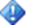 For an Auto-Created SPN displayname, it is mandatory to have the following format (syntax is important):
Azure Stack Run As Account credentials_AAD_SPN_Auto_{Applicationid}Example: Azure Stack Run As Account credentials_AAD_SPN_Auto_9532009c-65e5-4f34-80c0-1ec9c3e4dc12Important:Manual association of Run As Account with Run As Profile for the deployment suggested as the last option to use.
Association creates dependencies that causes issue with Azure Stack Hub Management Pack uninstallation. Please see unable uninstall management pack known issue for more information.    Page Blob DashboardServer latency (PageBlobService)Total requests (PageBlobService)Availability (PageBlobService)    Block Blob DashboardServer latency (BlockBlobService)Total requests (BlockBlobService)Availability (BlockBlobService)Queue DashboardServer latency (QueueService)Total requests (QueueService)Availability (QueueService)Table DashboardServer latency (TableService)Total requests (TableService)Availability (TableService)Important: 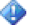 It is not recommended to switch deployments to maintenance mode manually in the Operations Manager if the Auto Maintenance Mode is on. The Auto Maintenance Mode is controlled by the “Microsoft Azure Stack Hub Auto Maintenance Mode Monitoring Rule” which is targeted to deployment.  Maintenance mode disables workflows, and if the rule has run earlier and not yet disabled, maintenance mode for the deployment is stopped.Important: It is strongly recommended to apply the same time grain for all storage performance rules and for each storage service (e.g. for all rules for Block Blob service). Different values of time grain for each storage service will break the cookdown mechanism in SCOM and will cause an increase of web-request count to Azure Stack Hub REST API. For more details on how the cookdown works, see the Cookdown article.Important: Tasks will not refresh the Operations Manager state of the region that appears to be in maintenance mode until Force Deployment Refresh task is run.Run As Profile NameNotesAzure Stack Run As Account AD CredentialsHolds the Azure Stack Hub Active Directory credentials to authenticate with Azure Stack Hub.Important: Activation of the extended logging may cause growing up of the “Operations Manager” log size. It is strongly recommended to increase the size of the “Operations Manager” log before turning the extended logging on.Important: It is strongly recommended to change this parameter only in cases of increasing latency of processing the HTTP requests by the Azure Stack Hub management pack or in cases of huge performance load of the SCOM server host machine by the MonitoringHost.exe process.Important:All information and content on non-Microsoft sites is provided by the owner or the users of the website. Microsoft makes no warranties, express, implied, or statutory, as to the information at this website.Microsoft Azure Stack Hub App Service DiscoveryDiscovery of all Microsoft Azure Stack Hub App Service Roles and Role Instances per region.Microsoft Azure Stack Hub App Service Role State MonitorMicrosoft Azure Stack Hub App Service Role state monitor. This monitor checks the App Service Role state.Microsoft Azure Stack Hub App Service Role Instance Dependency MonitorMicrosoft Azure Stack Hub App Service Role availability depends on App Service Role Instance availability.
Azure Stack Hub App Service Role Instance Dependency monitor disabled by default by design. Health rollup mechanism for App Service role calculated in Microsoft Azure Stack Hub App Service Role State Monitor. Force App Service Role RefreshThis task provides forced refresh of the App Service Roles state.Microsoft Azure Stack Hub App Service DiscoveryDiscovery of all Microsoft Azure Stack Hub App Service Roles and Role Instances per region.Microsoft Azure Stack Hub App Service Role Instance State MonitorMicrosoft Azure Stack Hub App Service Role Instance state monitor. This monitor checks the App Service Role Instance state.Stop App Service Role InstanceThis task stops app service role instance.Repair App Service Role InstanceThis task repairs app service role instance.Start App Service Role InstanceThis task starts app service role instance.Force App Service Role Instance RefreshThis task provides forced refresh of the App Service Role Instances state.Microsoft Azure Stack Hub Backup DiscoveryDiscovery of all Microsoft Azure Stack Hub Backups per region.Microsoft Azure Stack Hub Backup State MonitorMicrosoft Azure Stack Hub backup state monitor. This monitor checks the Backup state.Force Backup RefreshThis task provides forced refresh of the backup state.Open Microsoft Azure Stack Hub PortalThis task opens Microsoft Azure Stack Hub Administrator Portal.Microsoft Azure Stack Hub Marketplace Management DiscoveryMicrosoft Azure Stack Hub Marketplace Management discovery.Microsoft Azure Stack Hub Update Dependency MonitorMicrosoft Azure Stack Hub Region availability depends on Update availability.Microsoft Azure Stack Hub Infrastructure Role Dependency MonitorMicrosoft Azure Stack Hub Region availability depends on Infrastructure Role availability.Microsoft Azure Stack Hub Resource Provider Dependency MonitorMicrosoft Azure Stack Hub Region availability depends on Resource Provider availability.Microsoft Azure Stack Hub Scale Unit Dependency MonitorMicrosoft Azure Stack Hub Region availability depends on Scale Unit availability.Microsoft Azure Stack Hub App Service Role Dependency MonitorMicrosoft Azure Stack Hub Region availability depends on App Service Role availability.Microsoft Azure Stack Hub App Service Role Available Workers RuleMicrosoft Azure Stack Hub App Service Role Available Workers Rule.Set Additional InformationSet Additional InformationThis task provides a possibility to set additional information for Microsoft Azure Stack Hub region: you can enter any additional text information via the override.This task provides a possibility to set additional information for Microsoft Azure Stack Hub region: you can enter any additional text information via the override.Set Alert FilteringSet Alert FilteringThis task gives a possibility to set wildcards for filtering active alerts from the Microsoft Azure Stack Hub region to exclude them in SCOM Active Alerts view.This task gives a possibility to set wildcards for filtering active alerts from the Microsoft Azure Stack Hub region to exclude them in SCOM Active Alerts view.Disable Automatic BackupsDisable Automatic BackupsThis task provides possibility to disable automatic backups.This task provides possibility to disable automatic backups.Turn Off Auto Maintenance ModeTurn Off Auto Maintenance ModeThis task turns the Auto Maintenance Mode off.This task turns the Auto Maintenance Mode off.Force Region RefreshForce Region RefreshThis task provides forced refresh of the region state, configuration and updates along with forced refresh of state for every update and every resource provider for the region.This task provides forced refresh of the region state, configuration and updates along with forced refresh of state for every update and every resource provider for the region.Enable Automatic BackupsEnable Automatic BackupsThis task provides possibility to enable automatic backups.This task provides possibility to enable automatic backups.Backup NowBackup NowThis task provides possibility to make a backup.This task provides possibility to make a backup.Disable Automatic BackupThis task provides possibility to disable automatic backup of the region. Disable Automatic BackupThis task provides possibility to disable automatic backup of the region. Turn On Auto Maintenance ModeTurn On Auto Maintenance ModeThis task turns the Auto Maintenance Mode on.This task turns the Auto Maintenance Mode on.NameDescriptionDefault valueEnabledEnables or disables the workflow.TrueInterval (seconds)The recurring interval of time in seconds in which to run the workflow.86400Timeout (seconds)Specifies the time the workflow is allowed to run before being closed and marked as failed.120NameDescriptionDefault valueEnabledEnables or disables the workflow.TrueGenerate AlertsDefines whether the workflow generates an Alert.TrueInterval (seconds)The recurring interval of time in seconds in which to run the workflow.900Timeout (seconds)Specifies the time the workflow is allowed to run before being closed and marked as failed.120NameDescriptionDefault valueEnabledEnables or disables the workflow.YesInterval (seconds)The recurring interval of time in seconds in which to run the workflow.86400Timeout (seconds)Specifies the time the workflow is allowed to run before being closed and marked as failed.120NameDescriptionDefault valueEnabledEnables or disables the workflow.YesGenerate AlertsDefines whether the workflow generates an Alert.FalseInterval (seconds)The recurring interval of time in seconds in which to run the workflow.900Timeout (seconds)Specifies the time the workflow is allowed to run before being closed and marked as failed.120